1-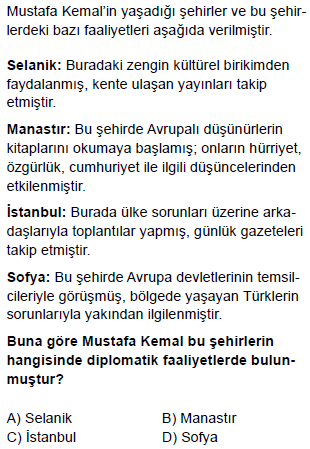 2-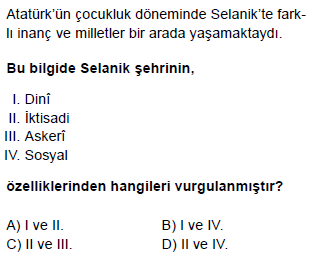 3-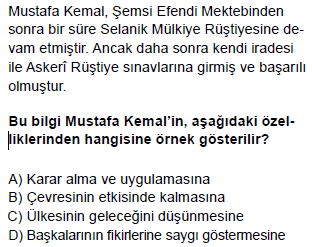 4-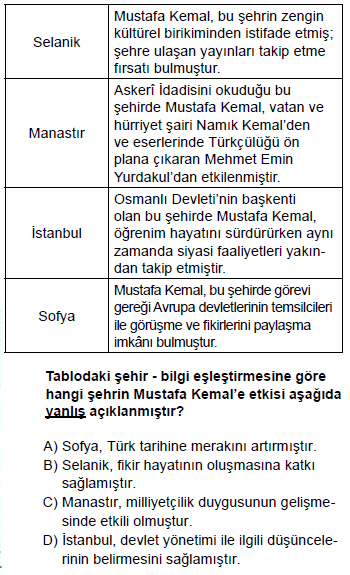 5-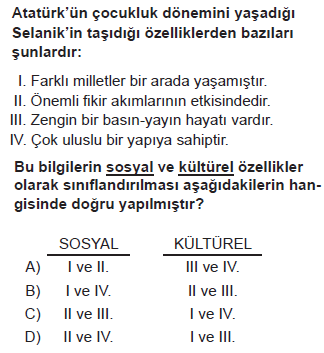 6-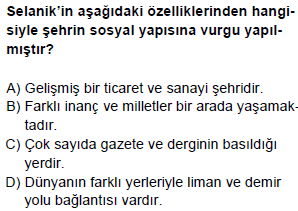 7-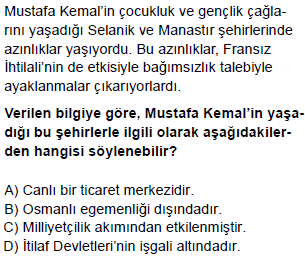 8-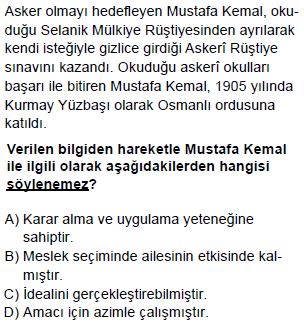 9-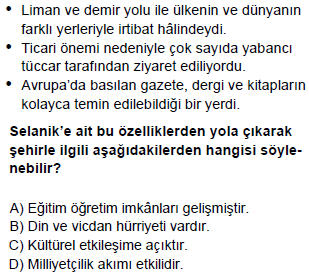 10-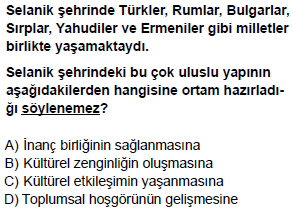 11-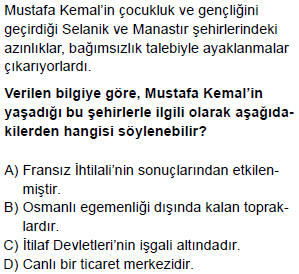 12-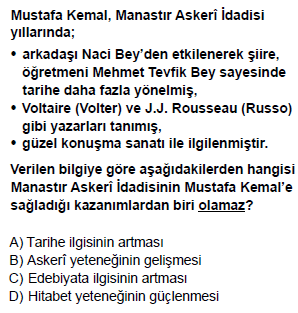 13-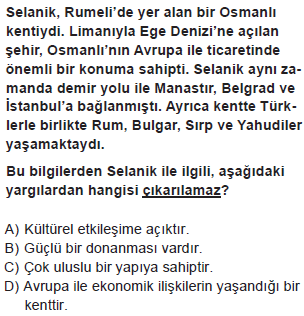 14-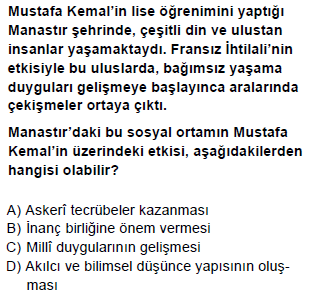 15-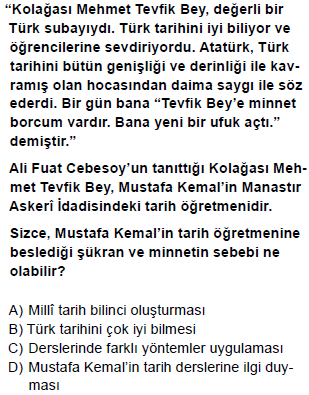 16-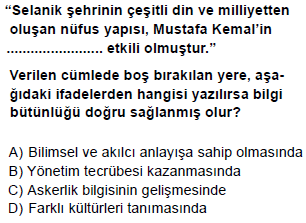 17-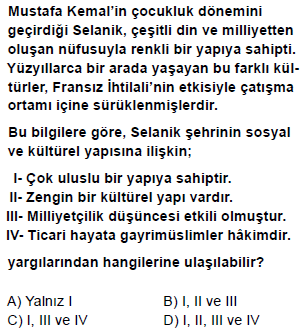 18-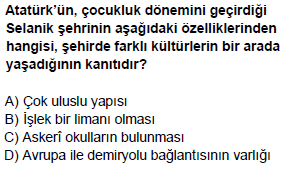 19-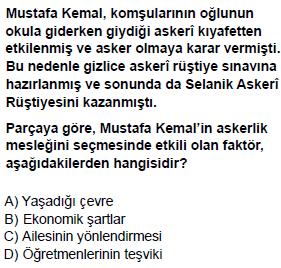 20-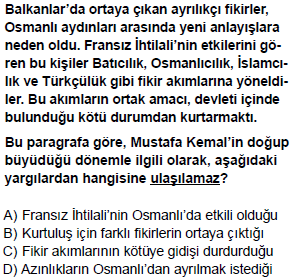 21-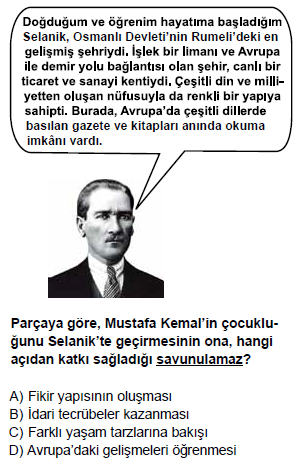 22-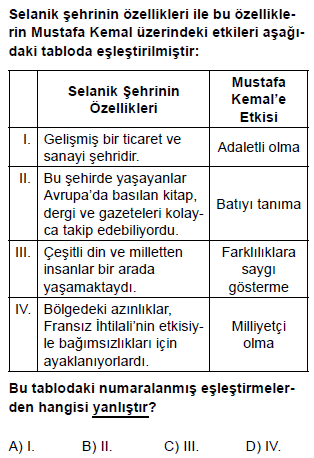 23-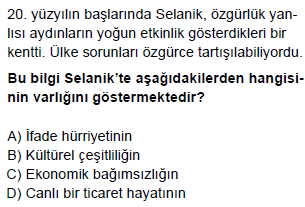 24-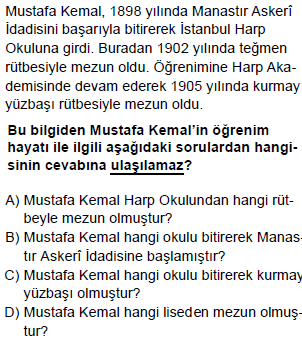 25-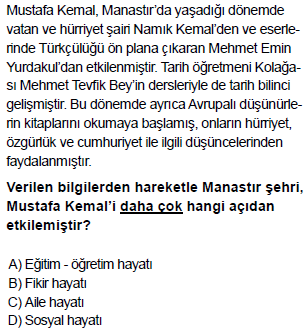 26-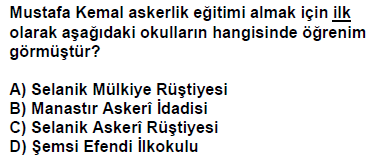 27-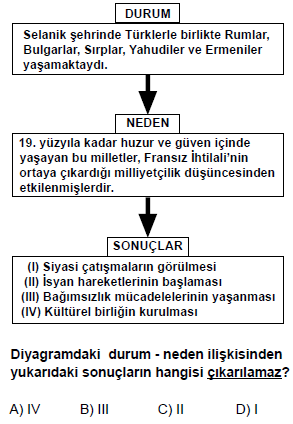 28-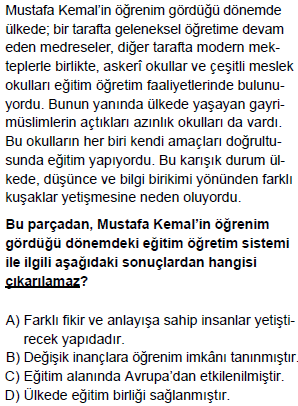 29-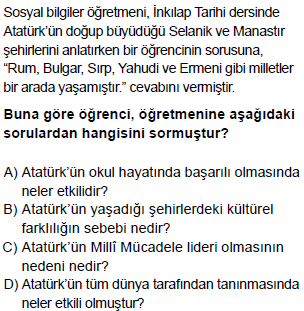 30-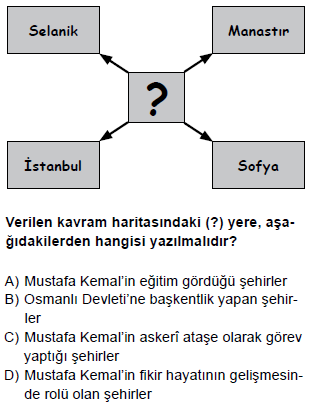 31-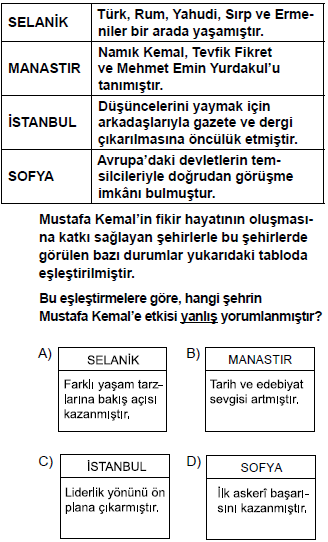 32-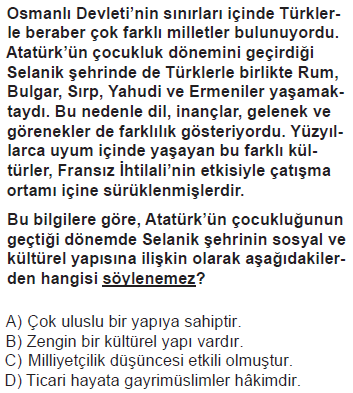 33-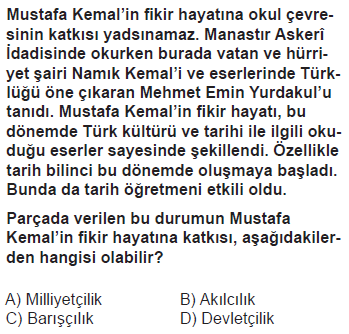 34-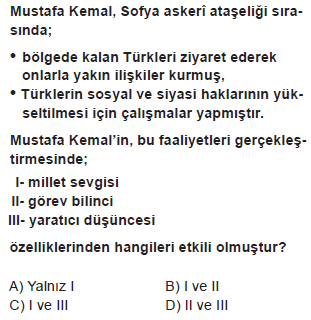 35-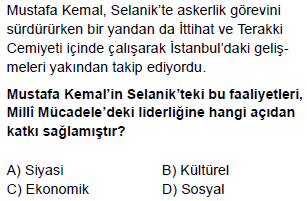 36-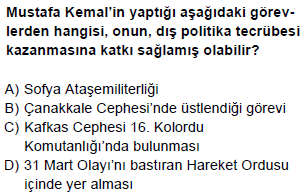 37-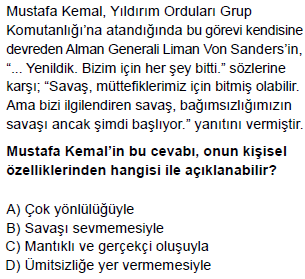 38-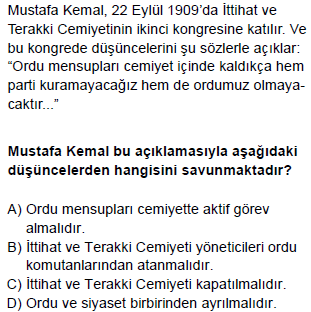 39-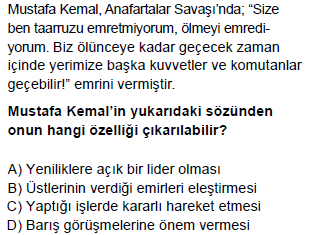 40-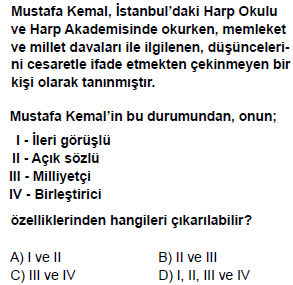 41-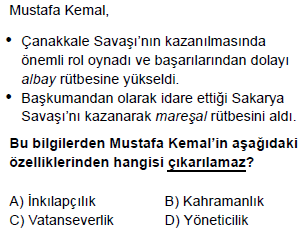 42-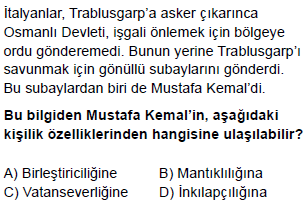 43-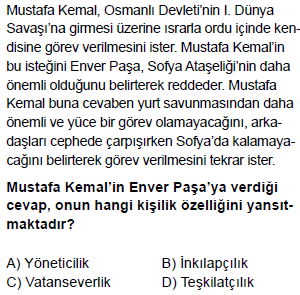 44-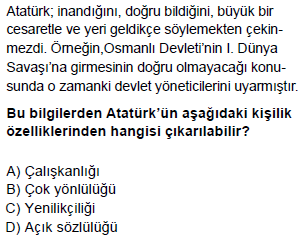 45-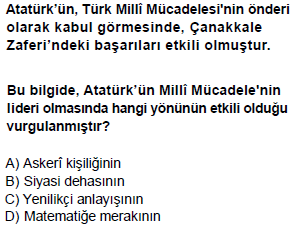 46-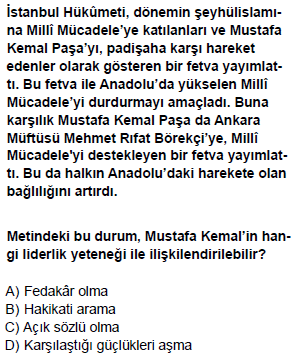 47-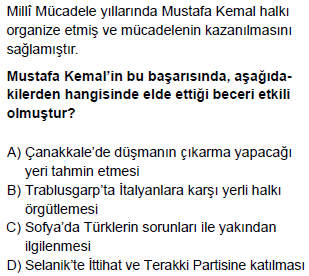 48-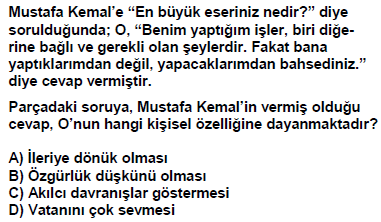 49-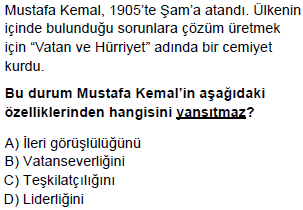 50-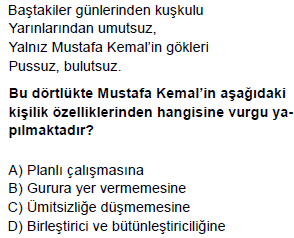 51-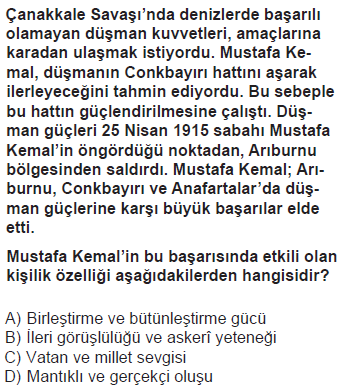 52-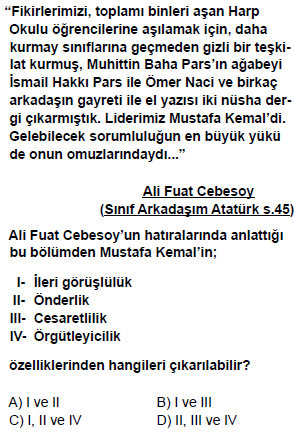 53-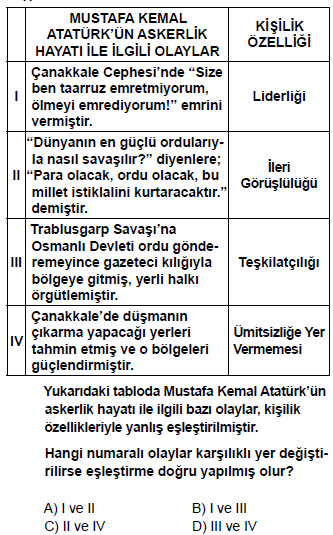 54-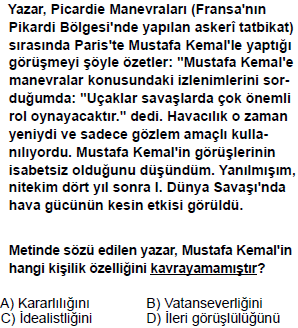 55-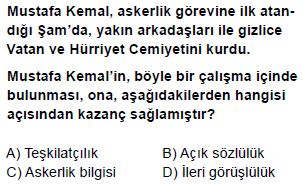 56-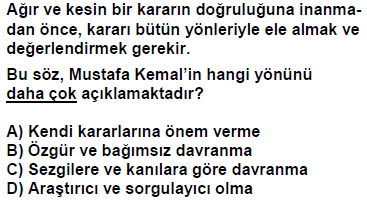 57-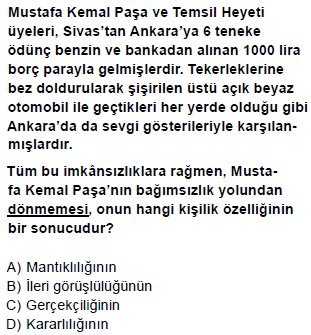 58-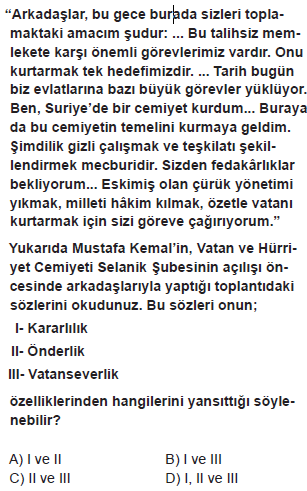 59-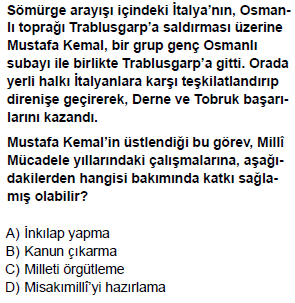 60-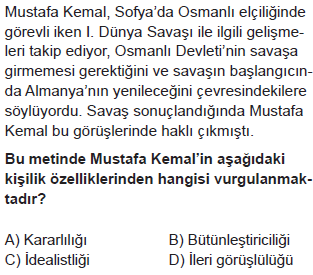 61-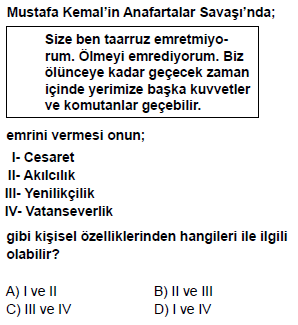 62-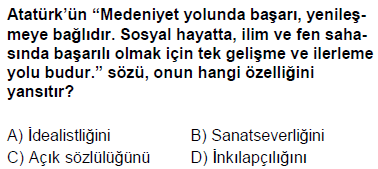 63-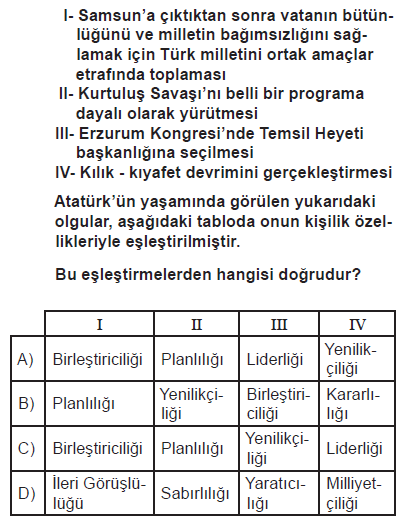 64-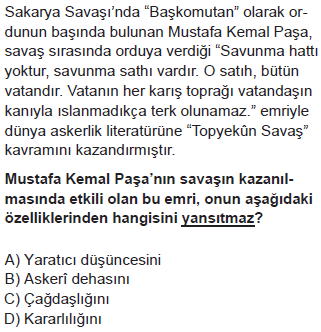 65-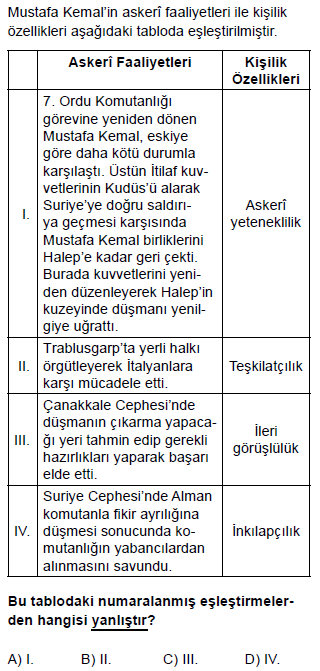 66-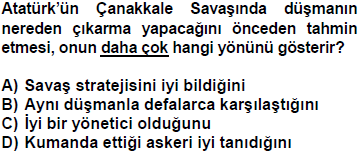 67-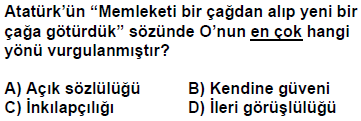 68-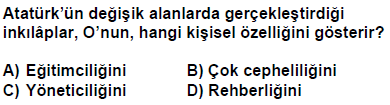 69-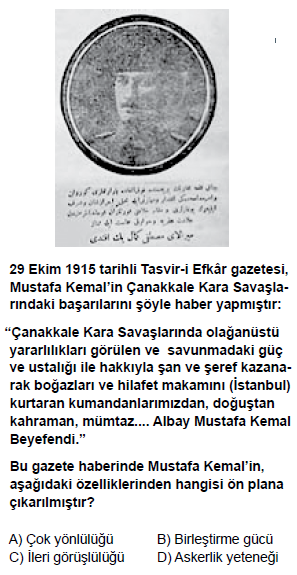 70-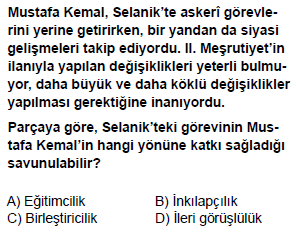 71-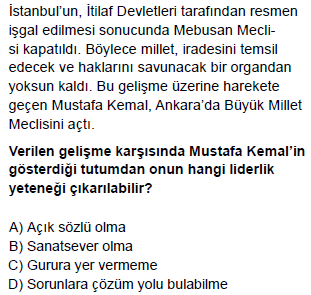 72-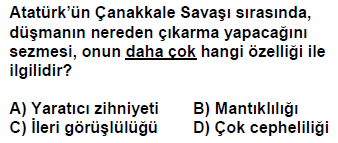 73-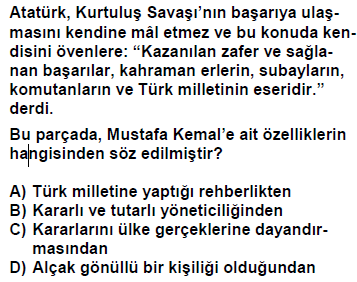 74-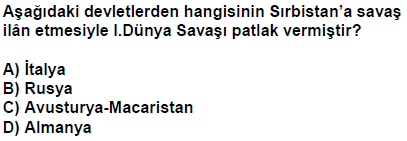 75-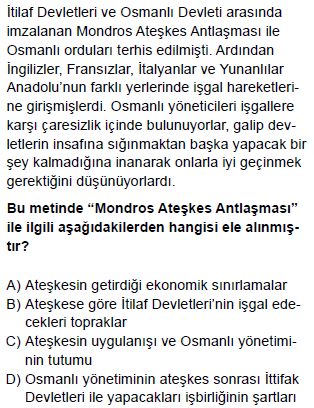 76-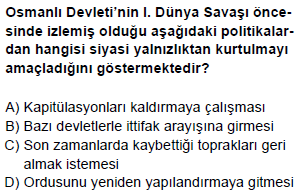 77-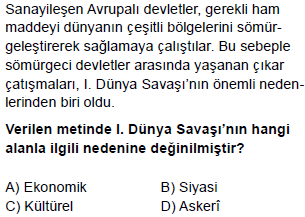 78-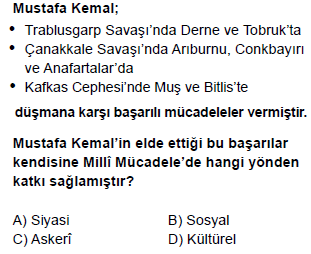 79-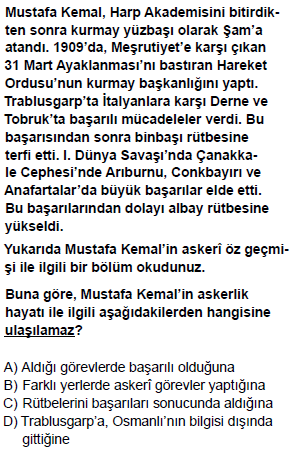 80-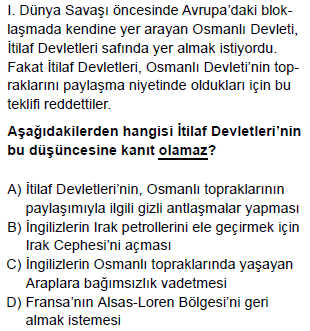 81-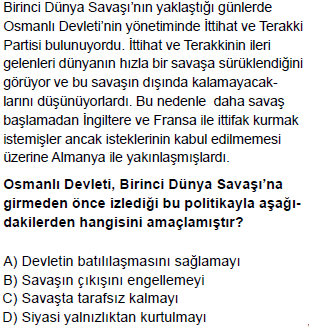 82-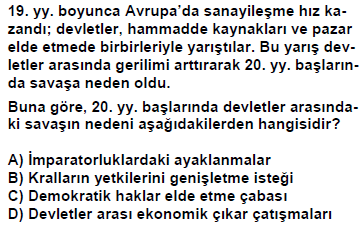 83-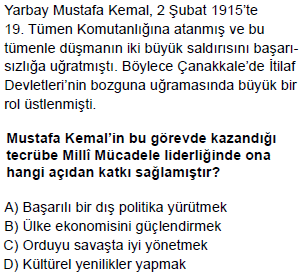 84-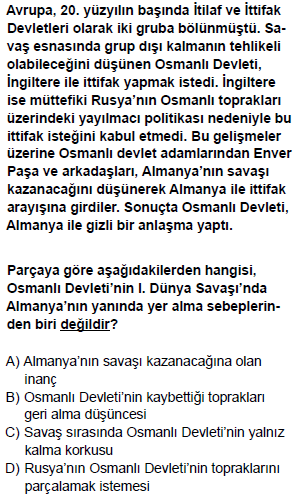 85-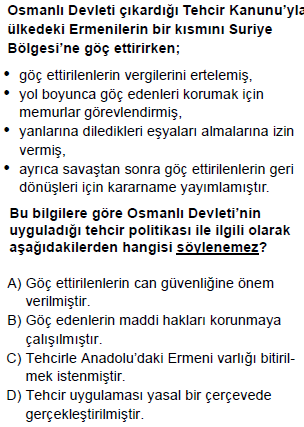 86-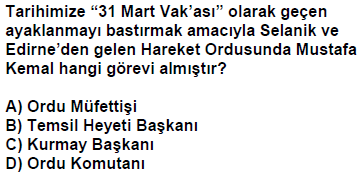 87-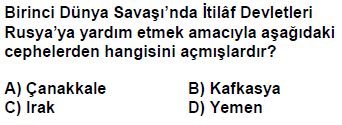 88-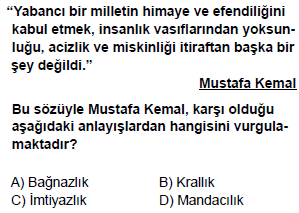 89-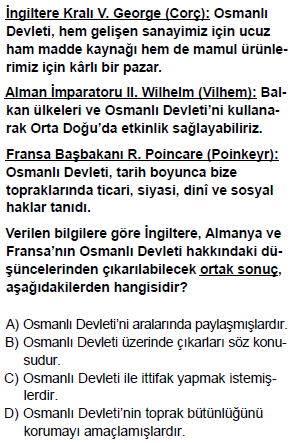 90-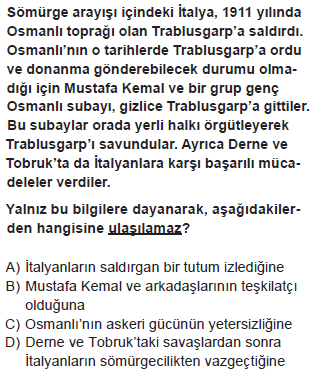 91-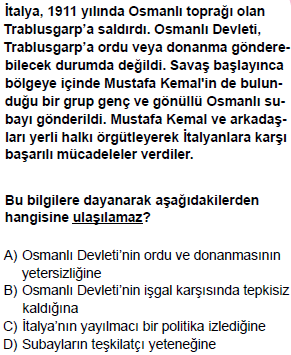 92-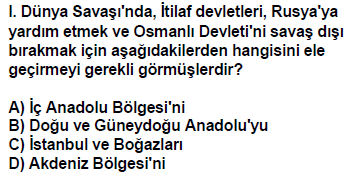 93-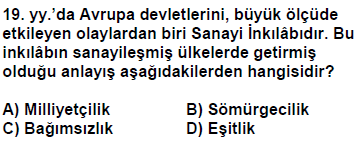 94-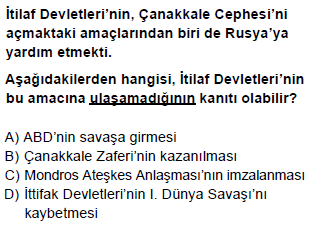 95-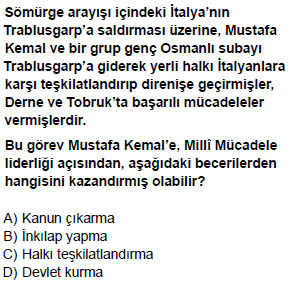 96-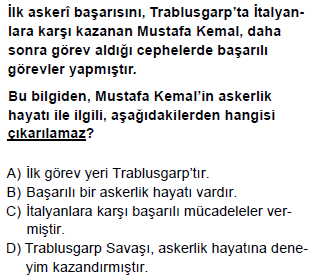 97-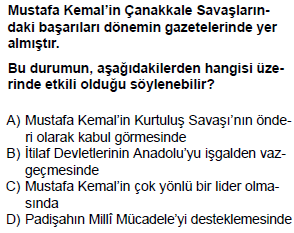 98-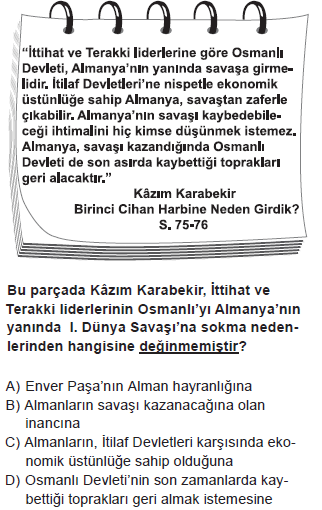 99-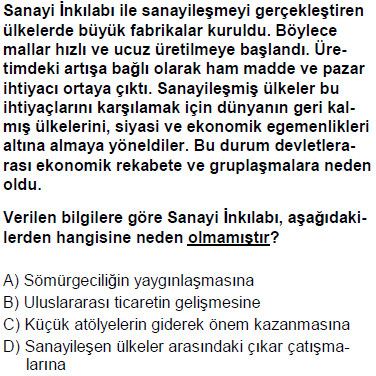 100-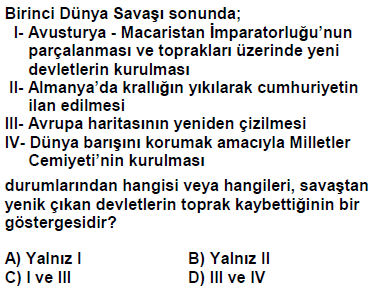 101-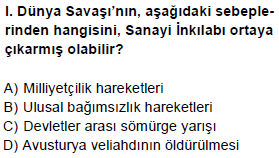 102-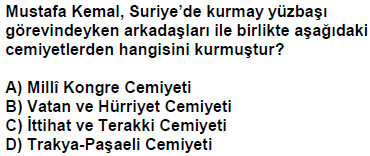 103-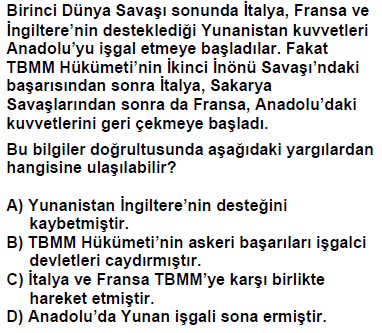 104-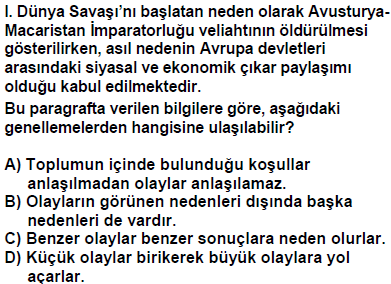 105-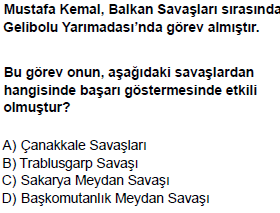 106-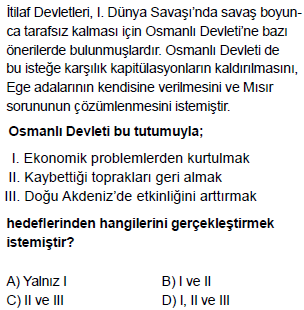 107-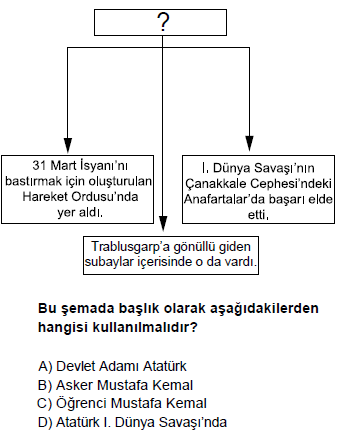 108-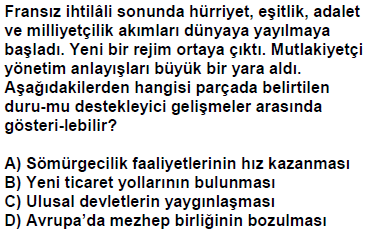 109-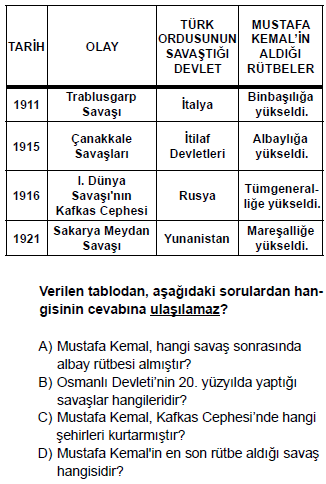 110-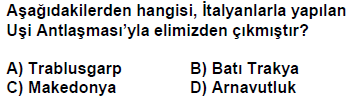 111-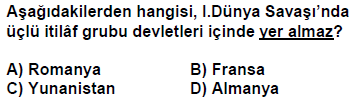 112-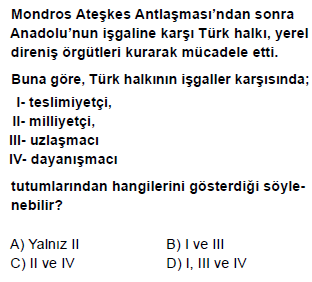 113-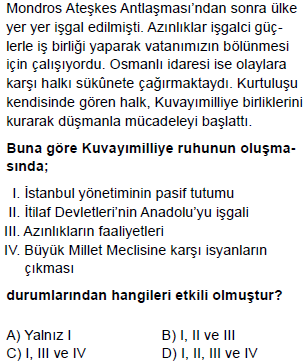 114-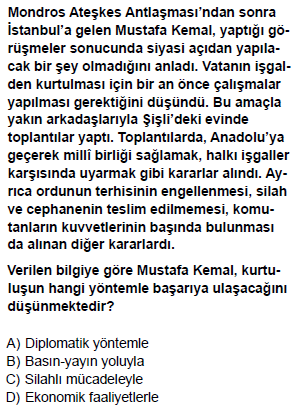 115-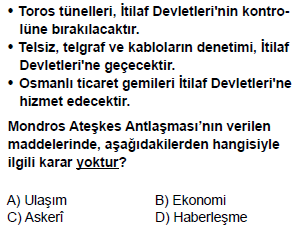 116-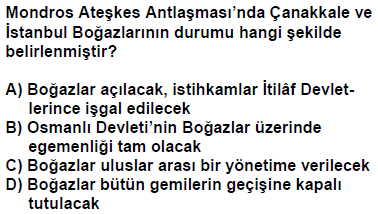 117-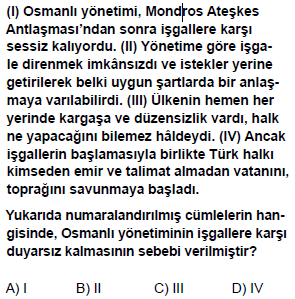 118-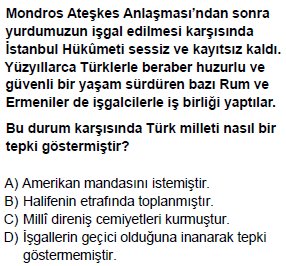 119-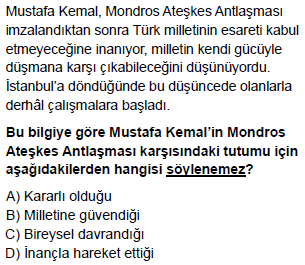 120-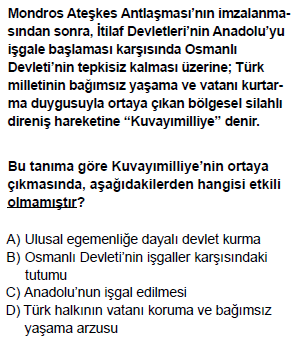 121-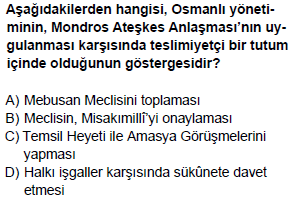 122-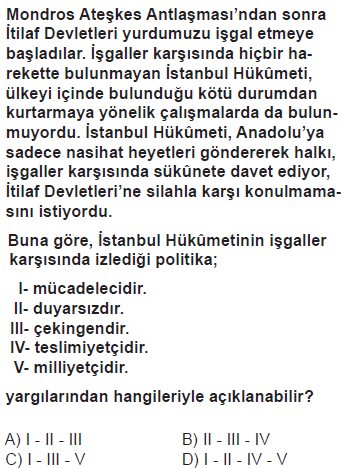 123-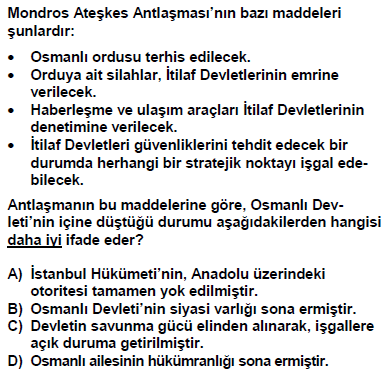 124-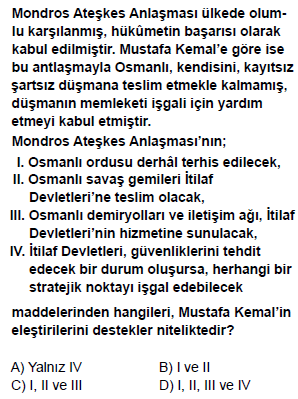 125-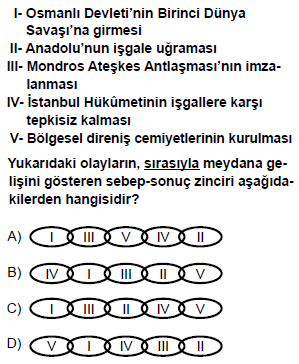 126-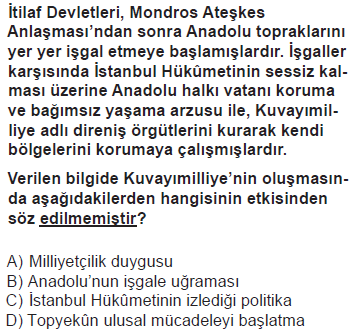 127-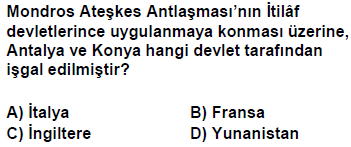 128-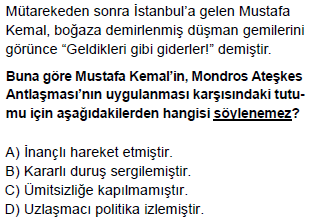 129-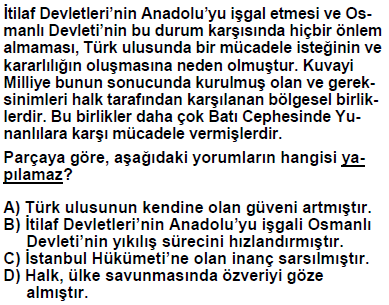 130-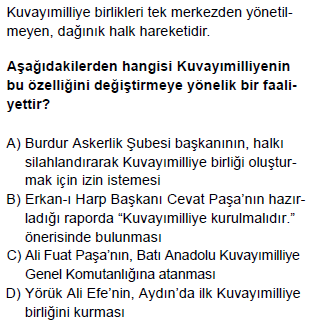 131-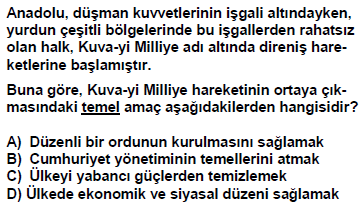 132-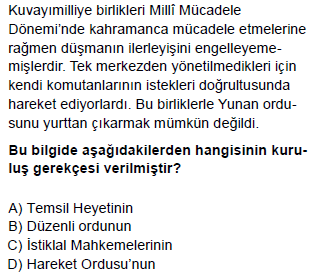 133-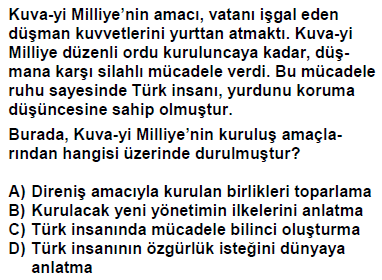 134-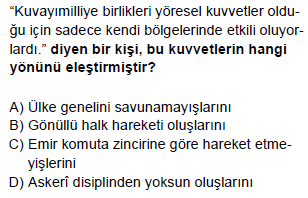 135-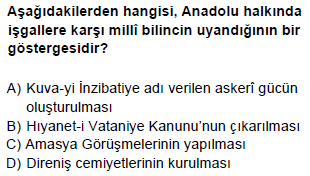 136-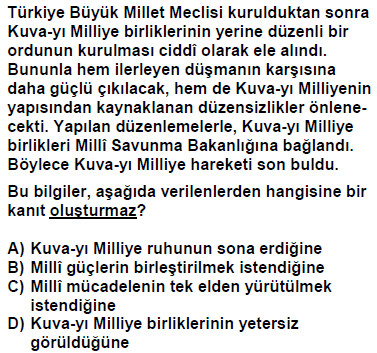 137-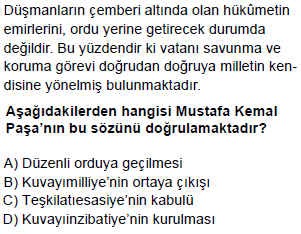 138-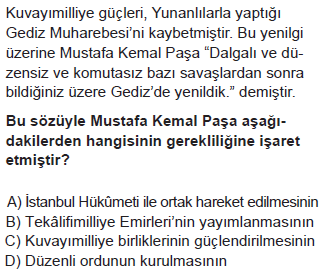 139-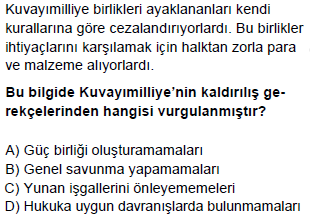 140-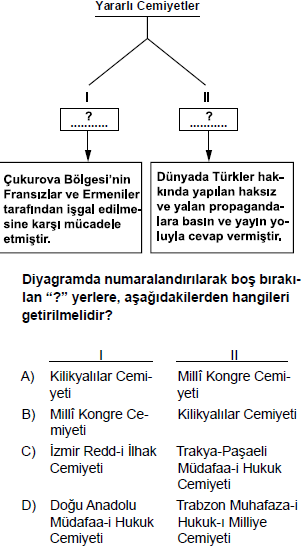 141-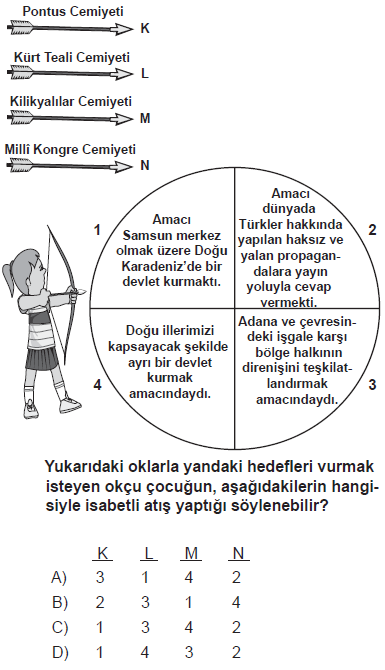 142-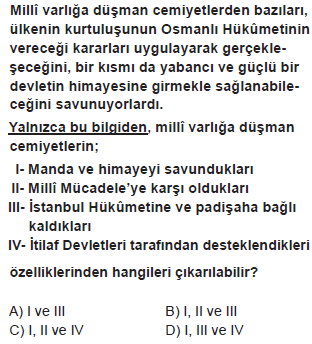 143-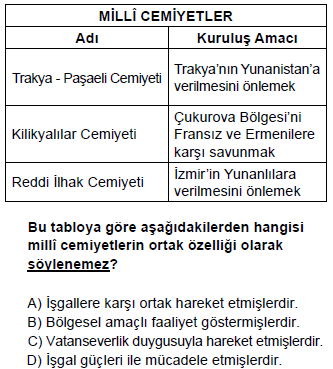 144-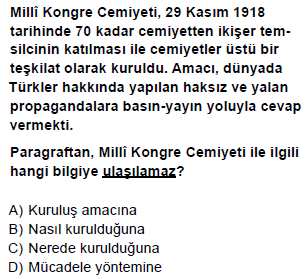 145-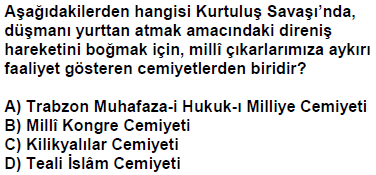 146-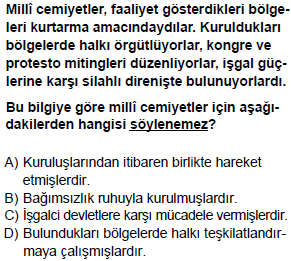 147-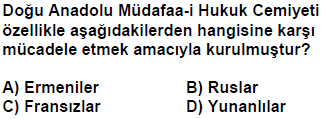 148-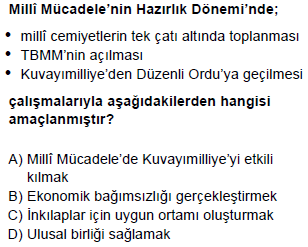 149-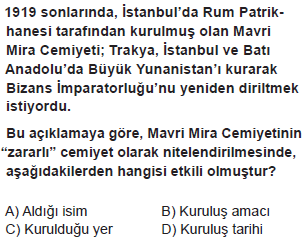 150-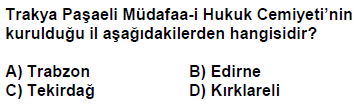 151-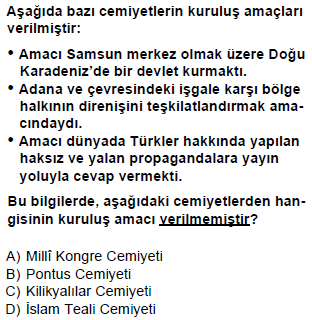 152-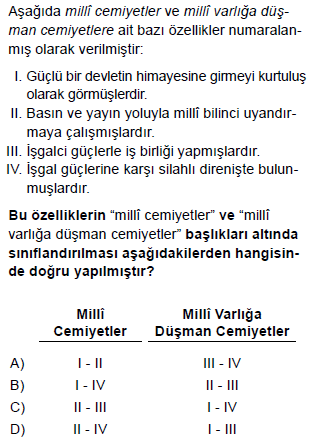 153-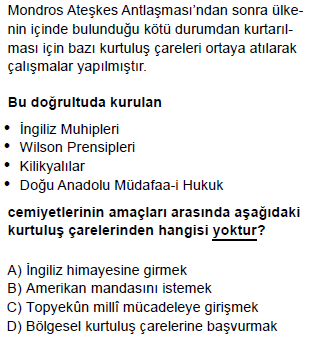 154-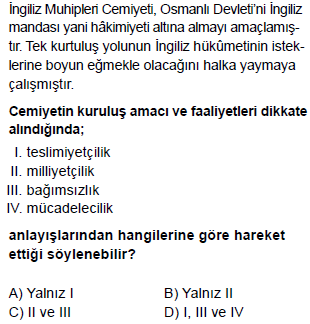 155-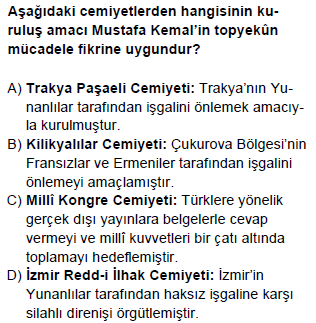 156-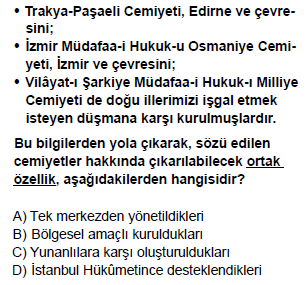 157-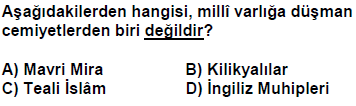 158-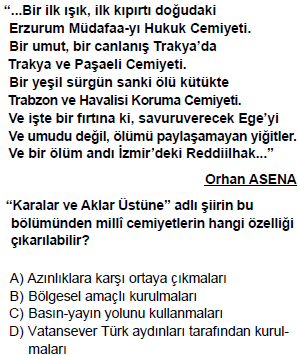 159-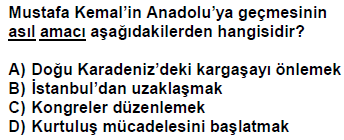 160-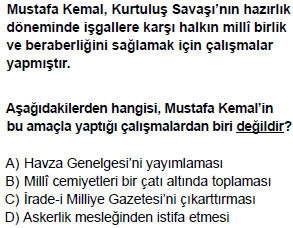 161-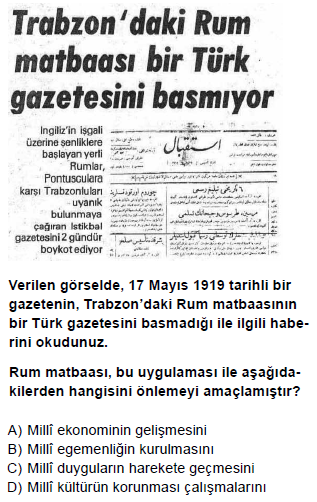 162-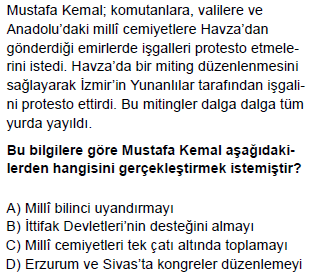 163-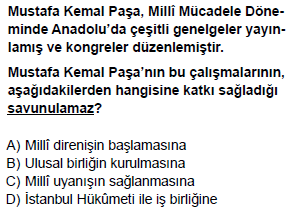 164-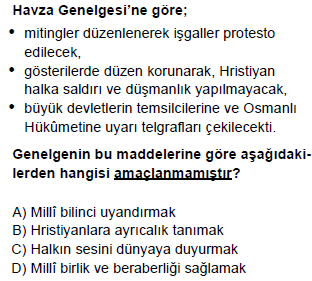 165-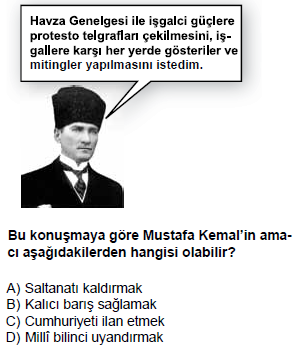 166-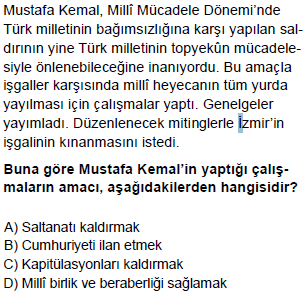 167-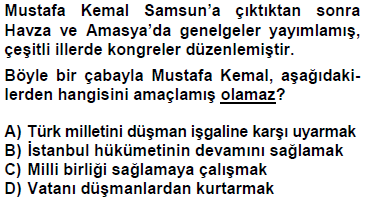 168-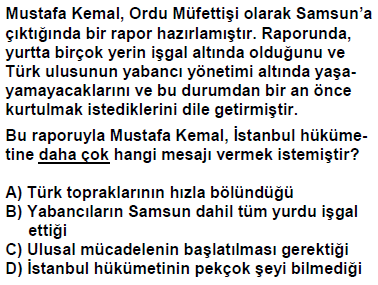 169-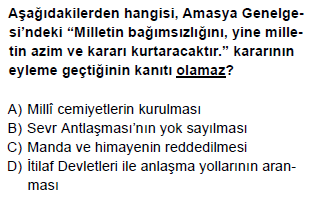 170-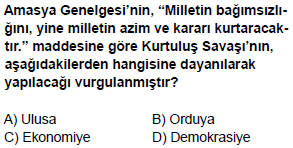 171-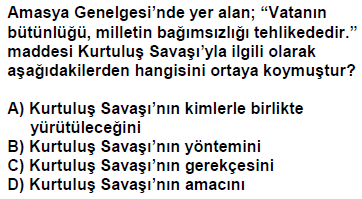 172-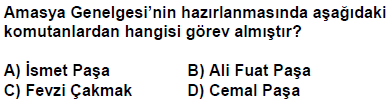 173-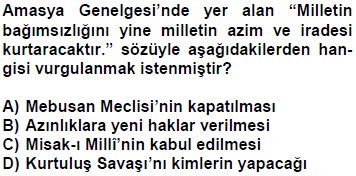 174-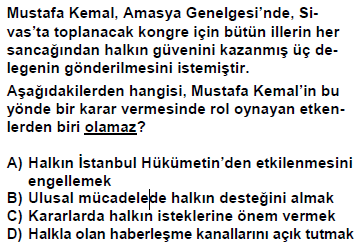 175-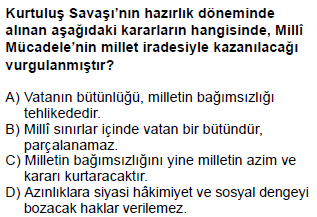 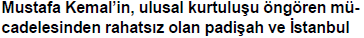 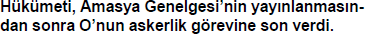 176-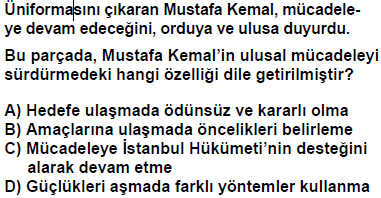 177-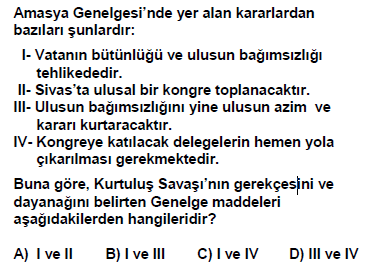 178-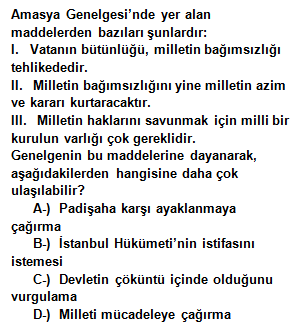 179-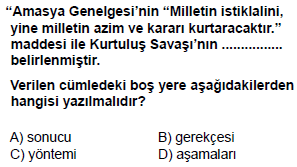 180-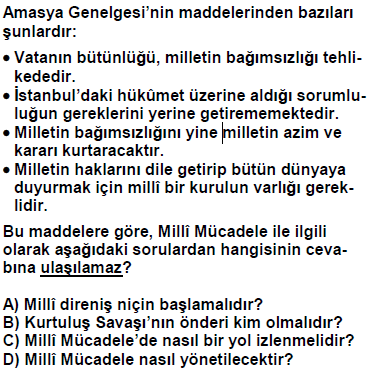 181-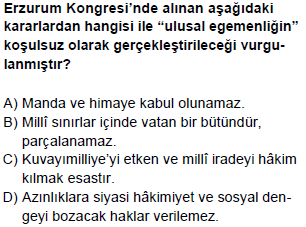 182-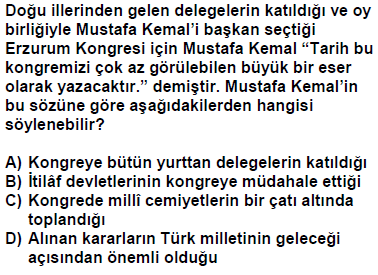 183-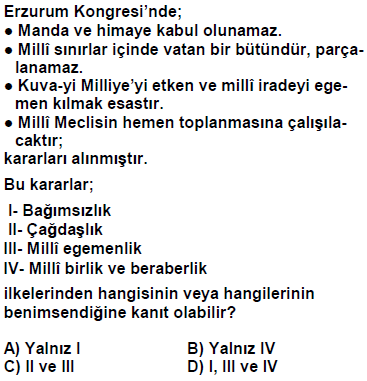 184-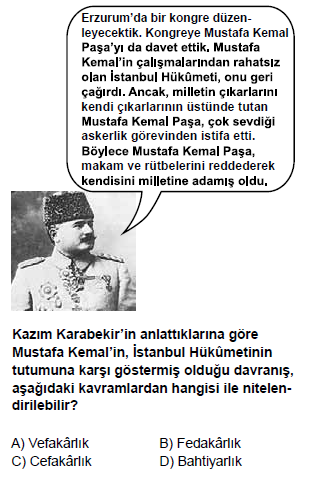 185-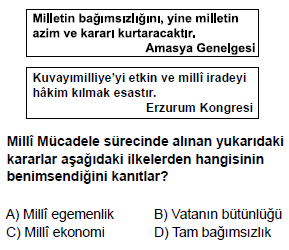 186-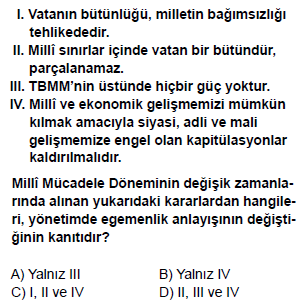 187-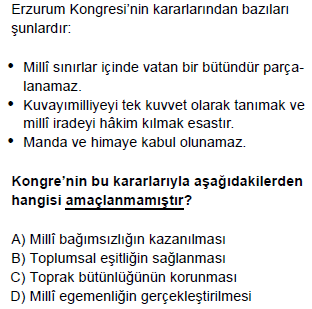 188-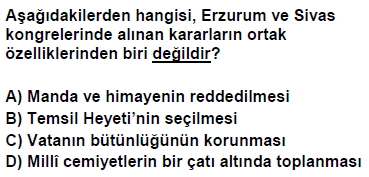 189-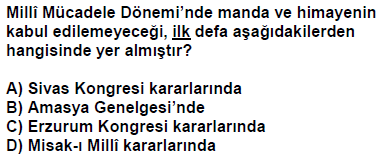 190-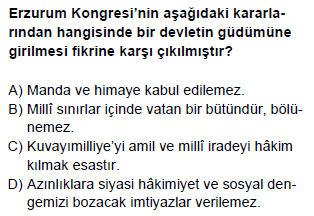 191-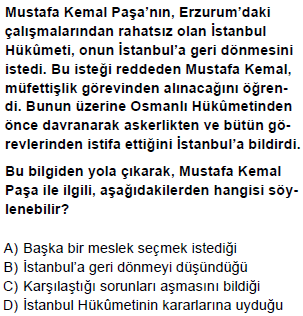 192-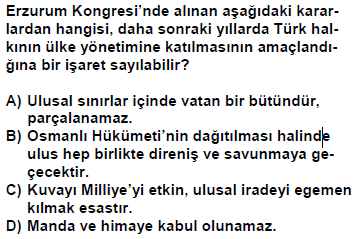 193-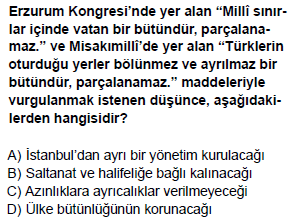 194-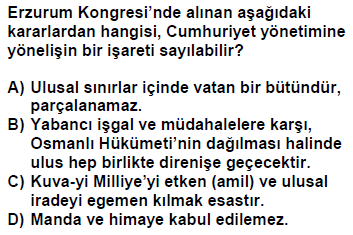 195-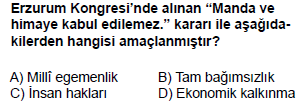 196-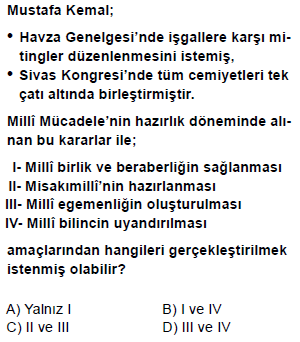 197-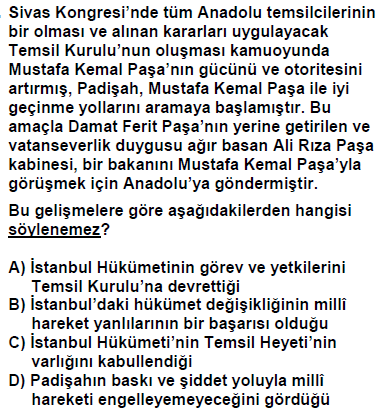 198-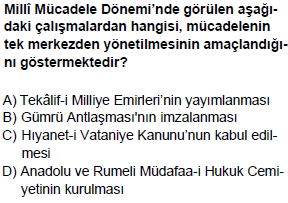 199-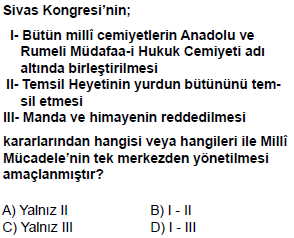 200-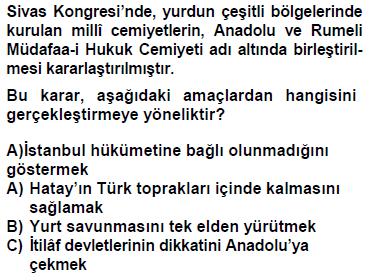 201-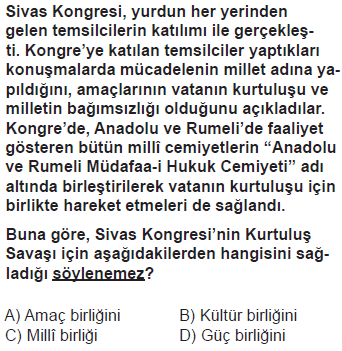 202-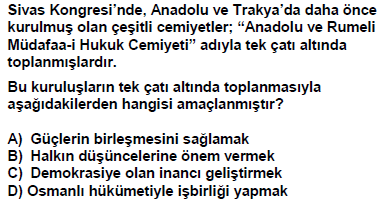 203-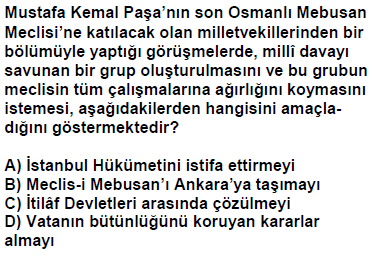 204-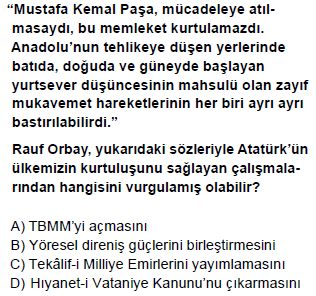 205-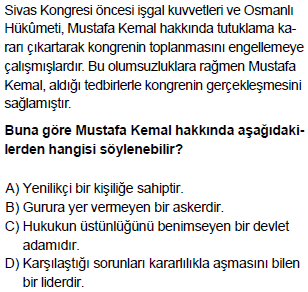 206-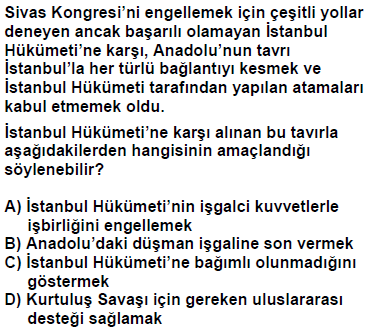 207-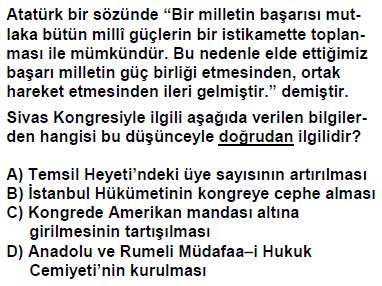 208-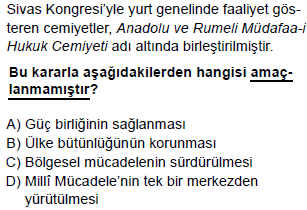 209-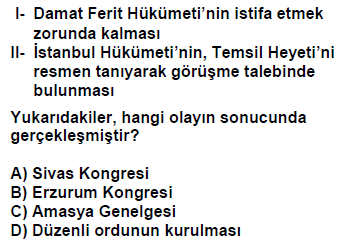 210-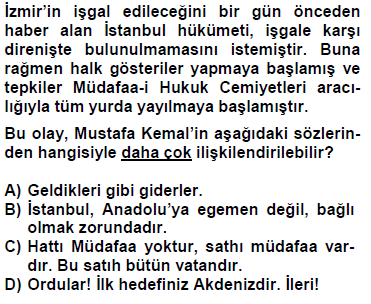 211-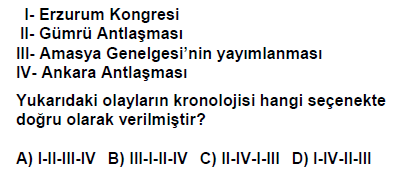 212-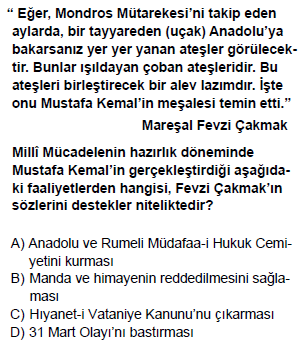 213-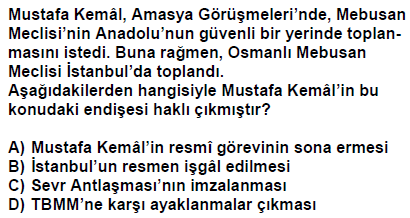 214-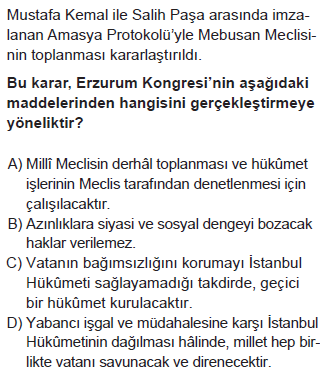 215-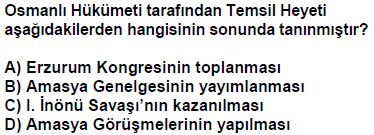 216-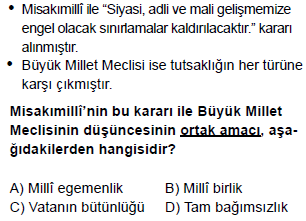 217-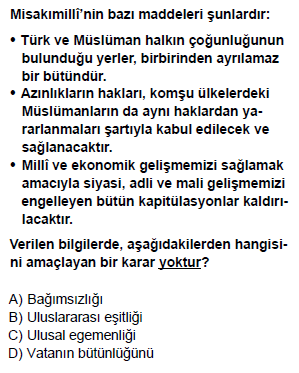 218-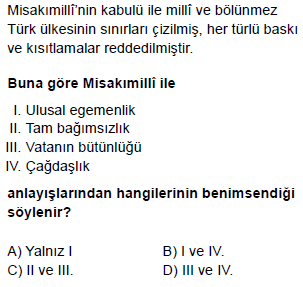 219-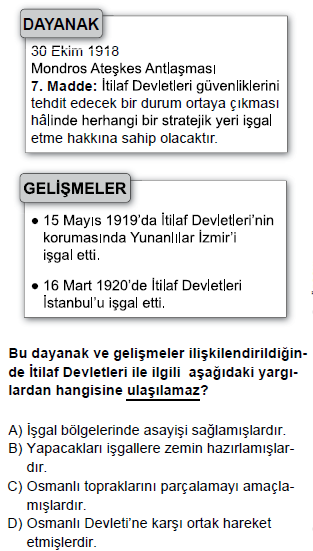 220-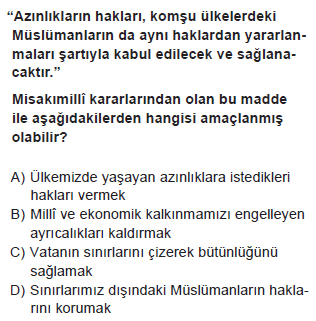 221-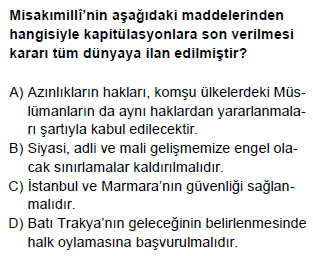 222-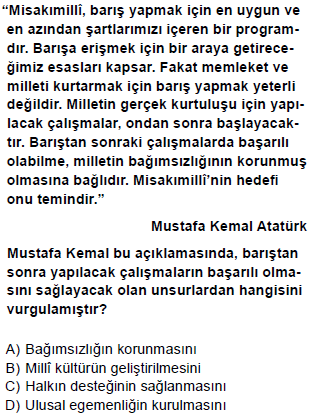 223-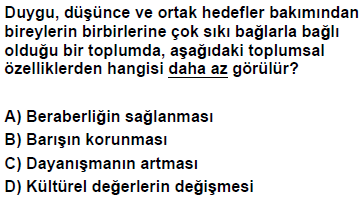 224-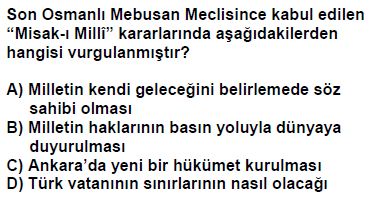 225-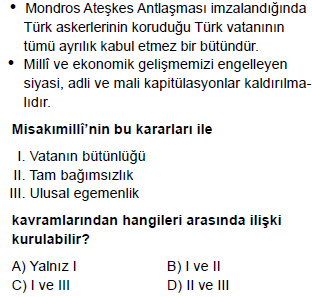 226-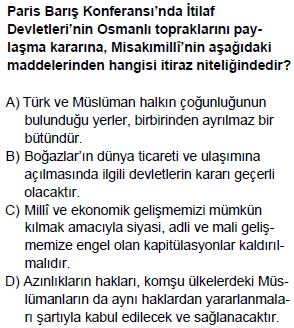 227-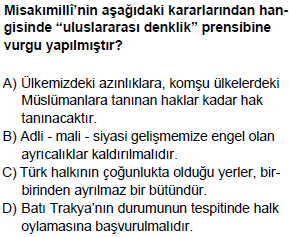 228-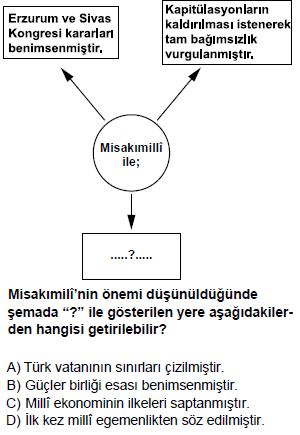 229-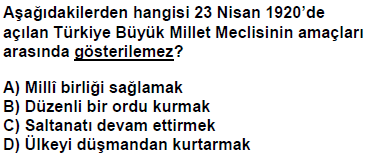 230-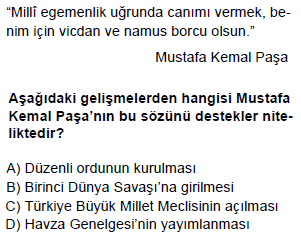 231-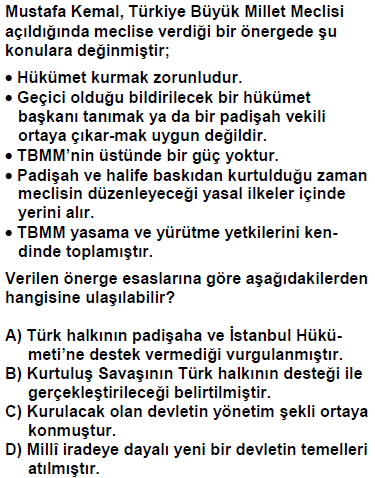 232-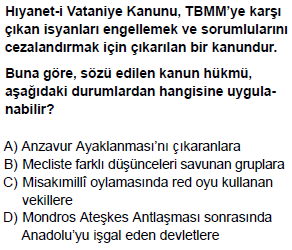 233-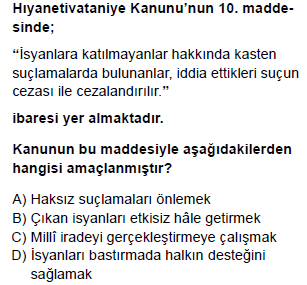 234-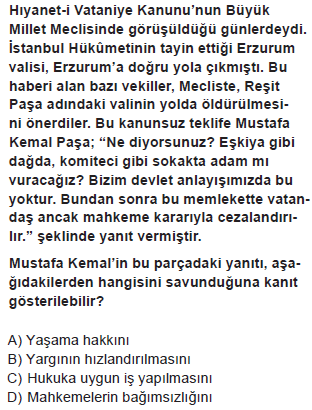 235-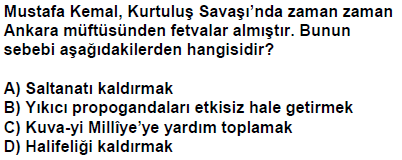 236-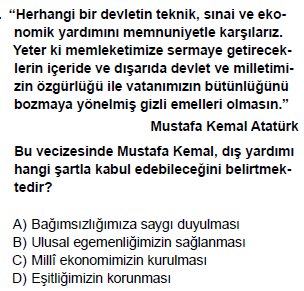 237-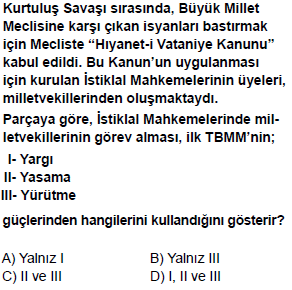 238-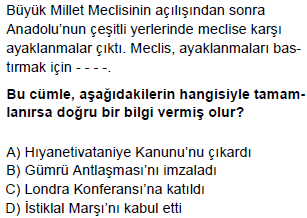 239-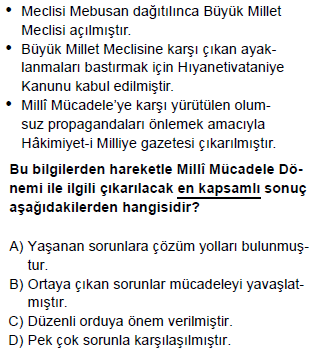 240-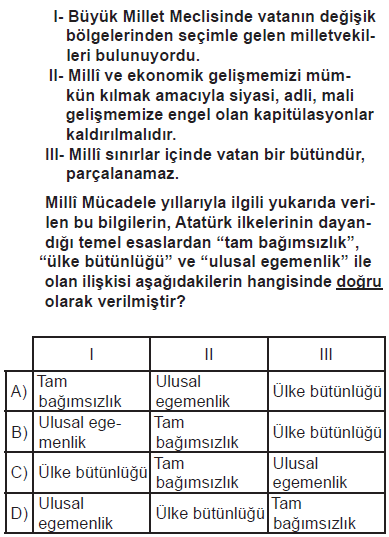 241-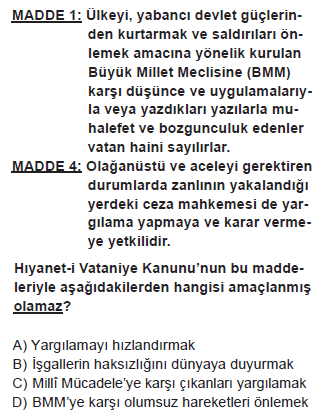 242-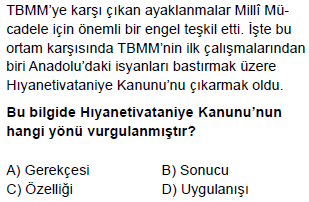 243-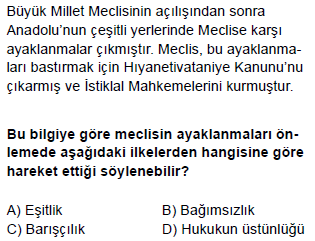 244-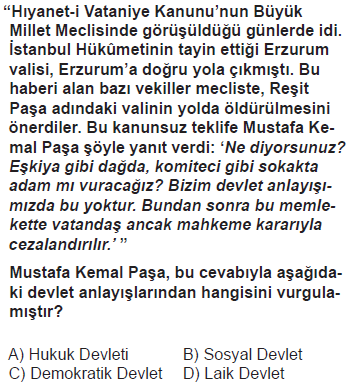 245-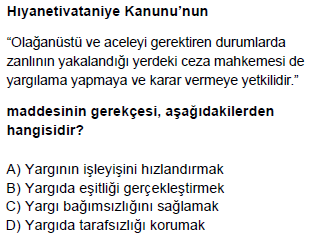 246-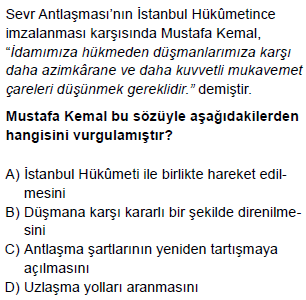 247-248-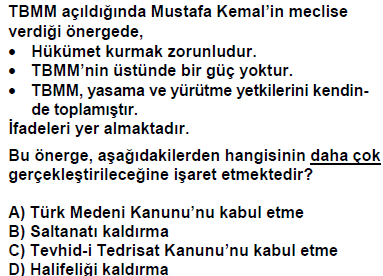 249-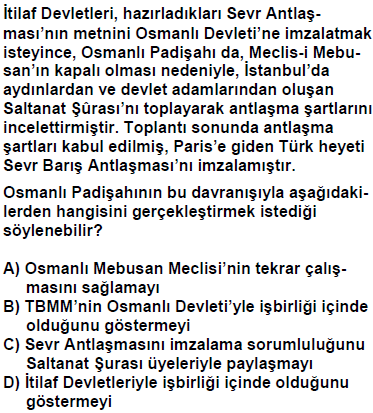 250-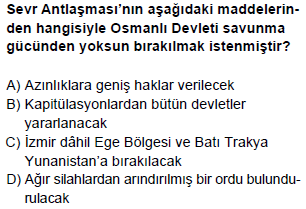 251-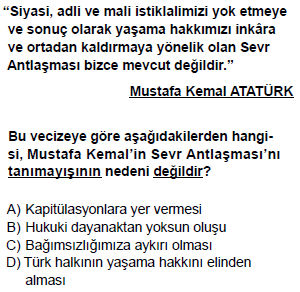 252-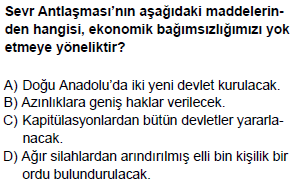 253-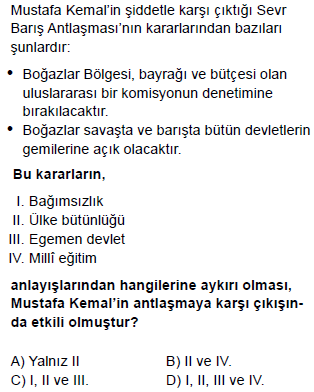 254-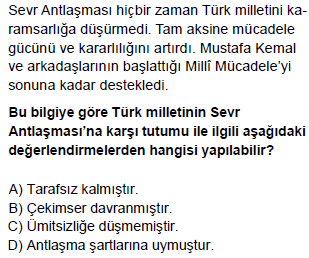 255-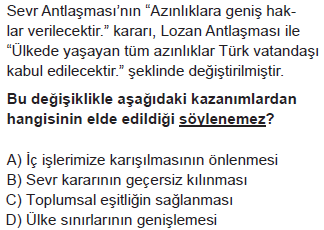 256-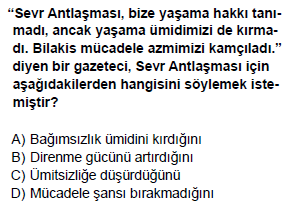 257-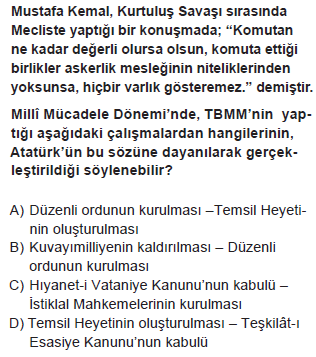 258-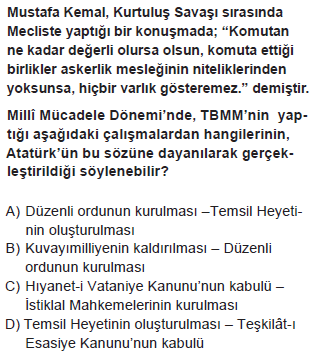 259-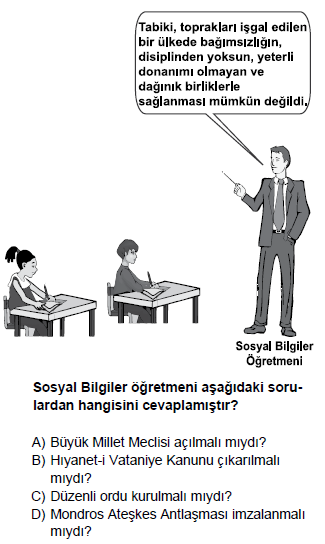 260-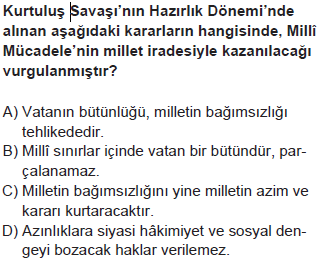 261-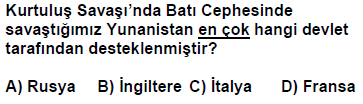 262-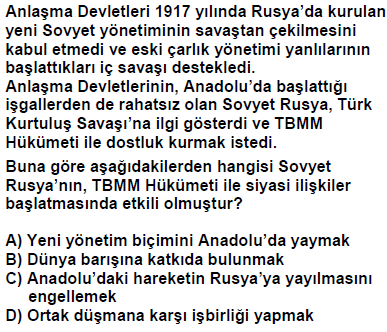 263-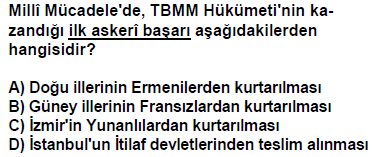 264-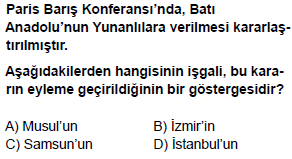 265-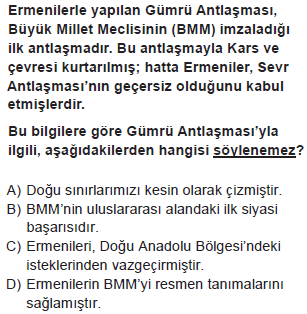 266-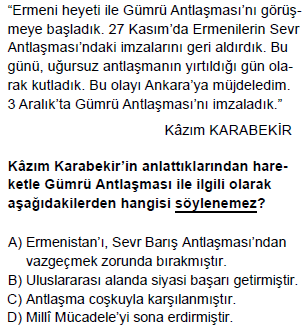 267-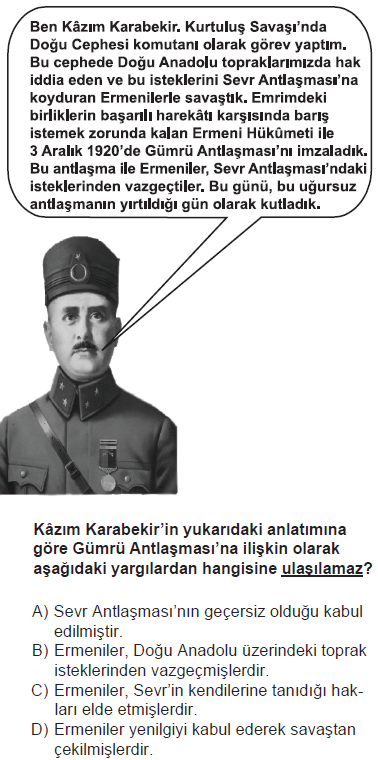 268-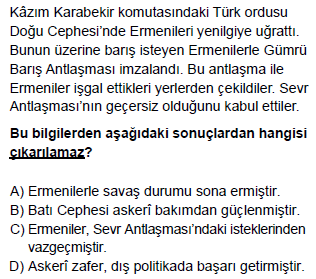 269-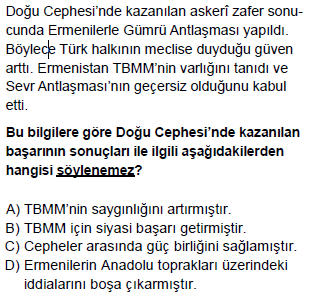 270-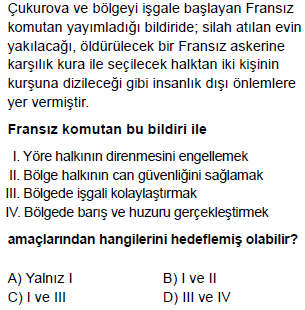 271-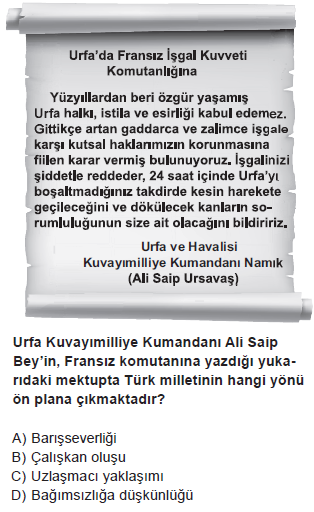 272-273-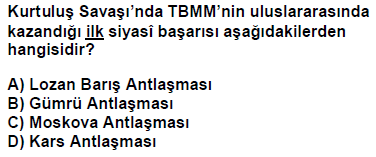 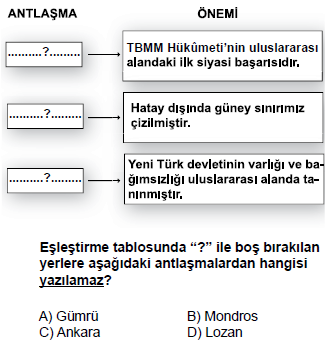 274-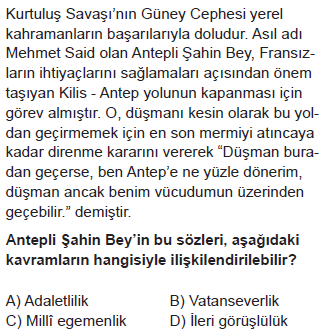 275-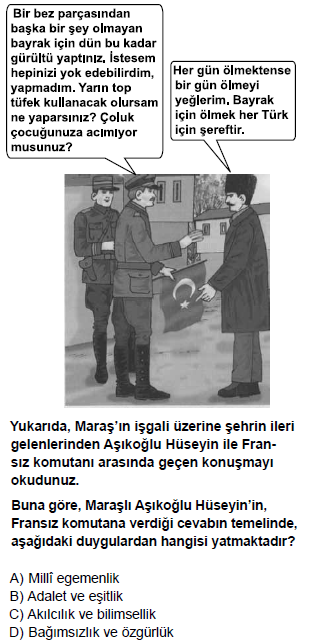 276-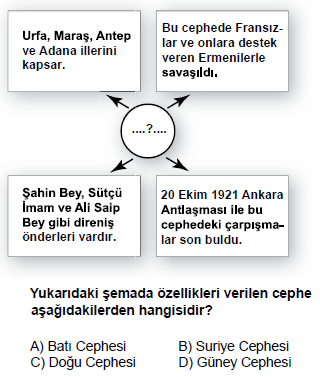 277-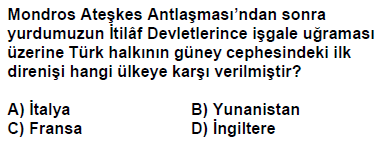 278-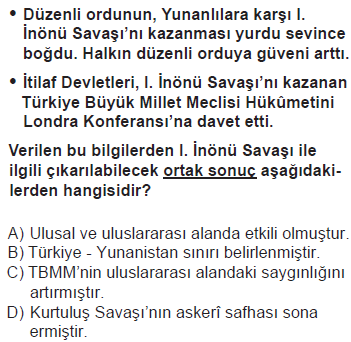 279-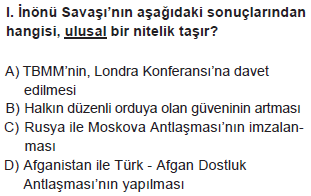 280-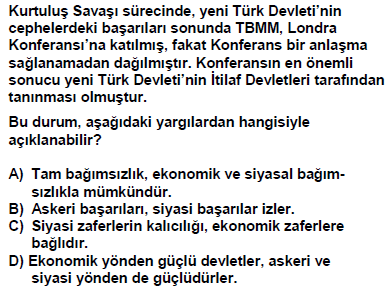 281-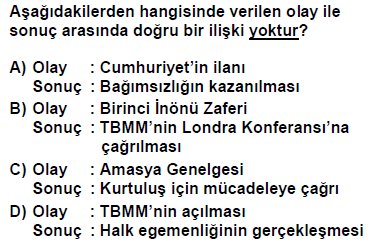 282-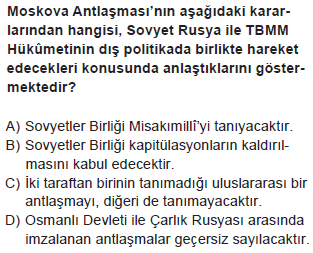 283-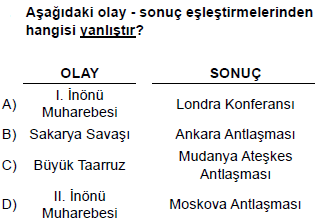 284-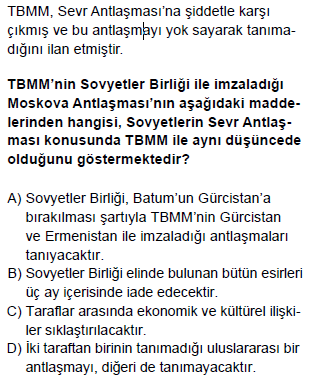 285-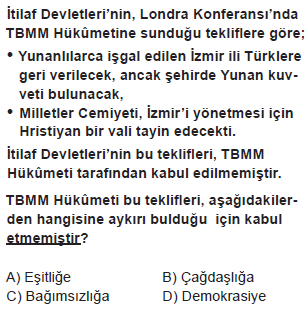 286-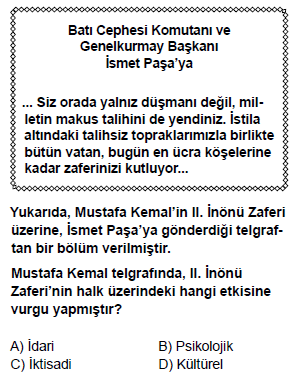 287-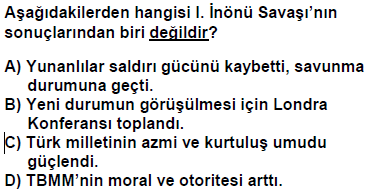 288-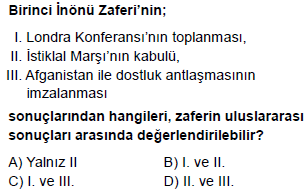 289-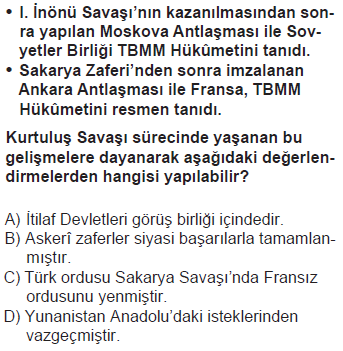 290-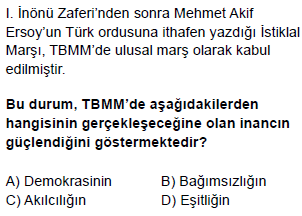 291-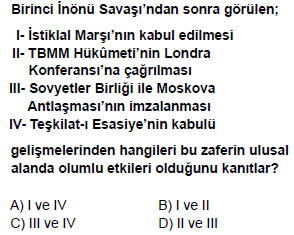 292-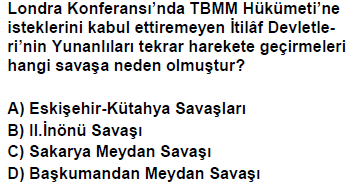 293-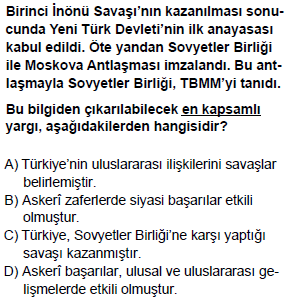 293-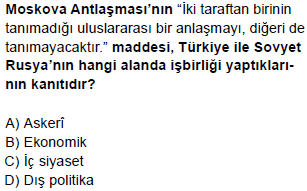 294-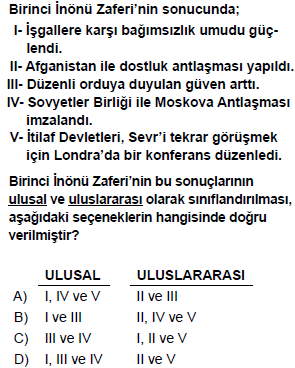 295-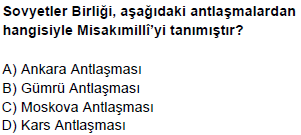 296-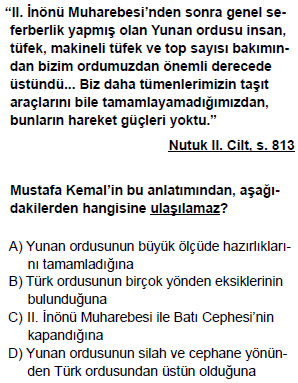 297-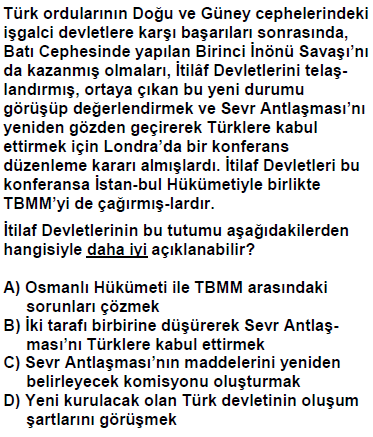 298-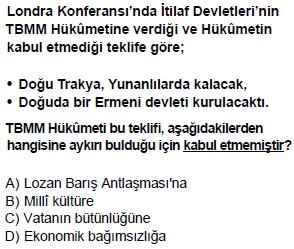 299-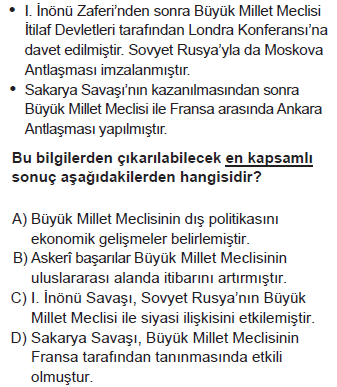 300-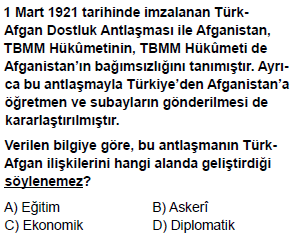 301-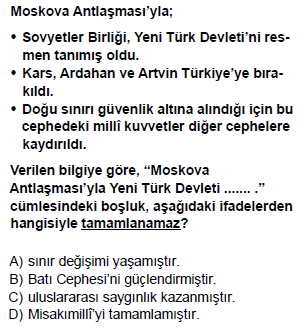 302-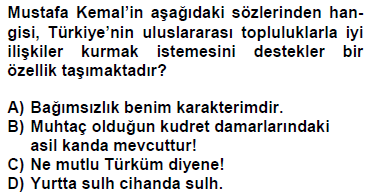 303-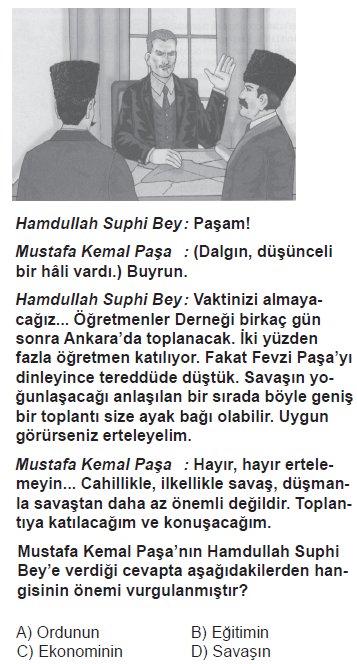 304-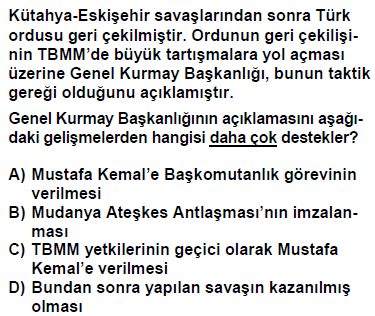 305-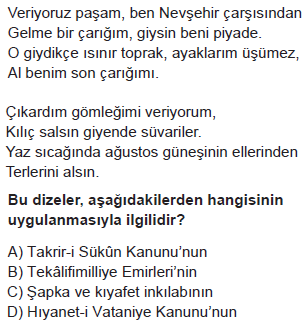 306-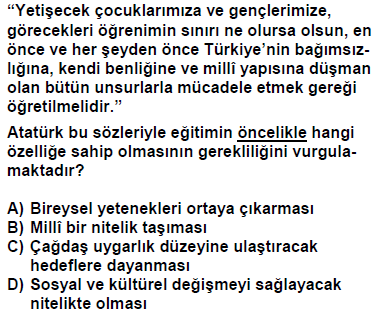 307-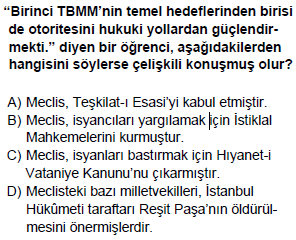 308-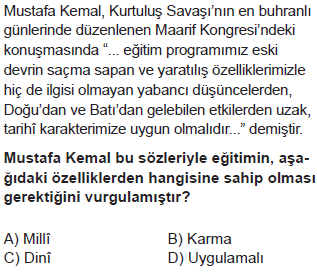 309-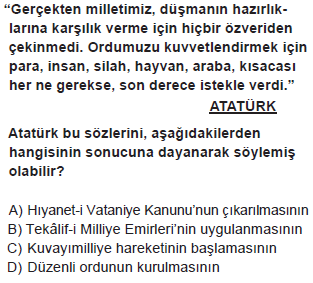 310-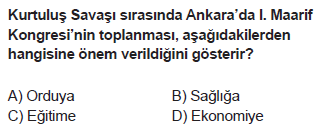 311-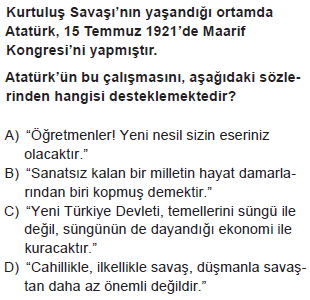 312-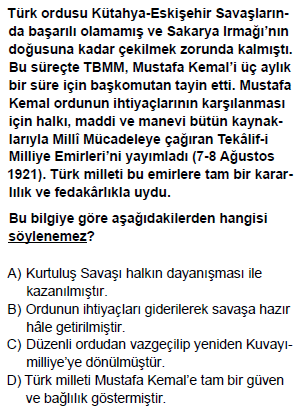 313-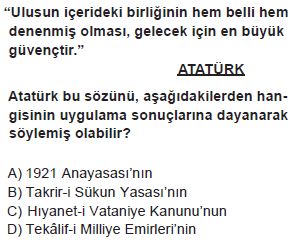 314-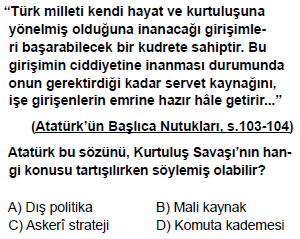 315-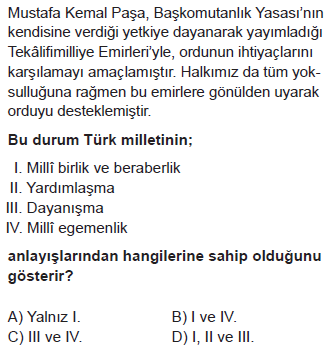 316-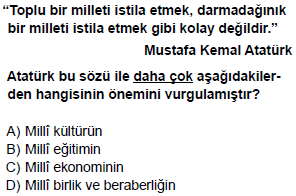 317-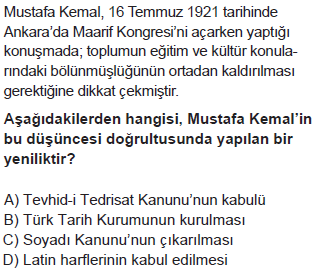 318-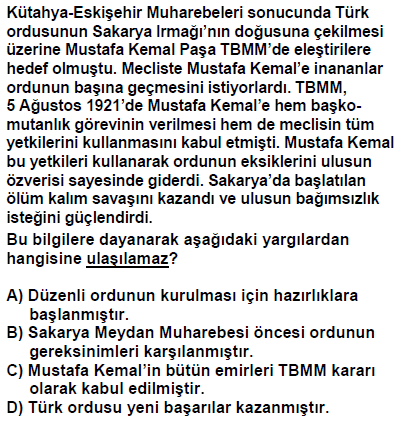 319-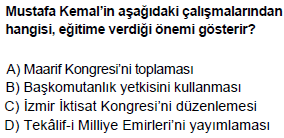 320-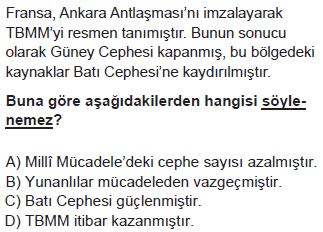 321-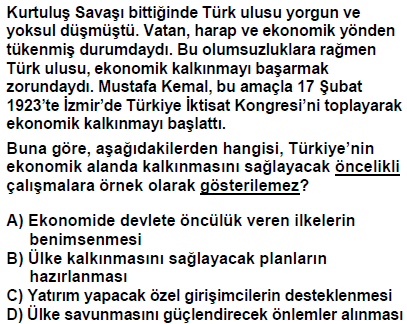 322-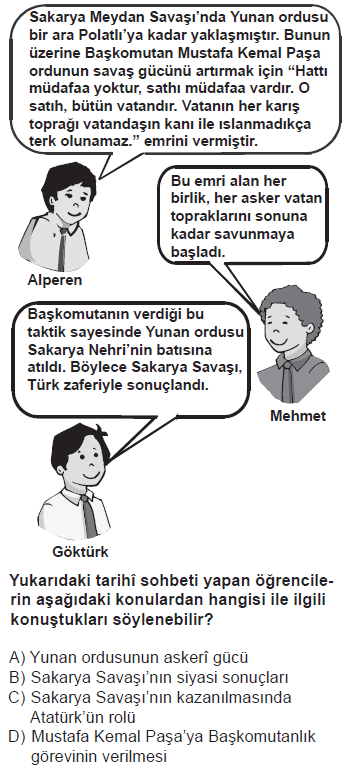 323-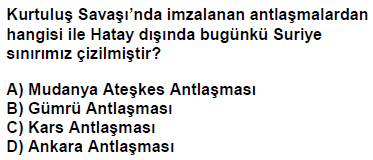 324-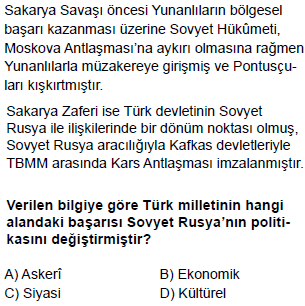 325-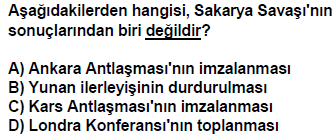 326-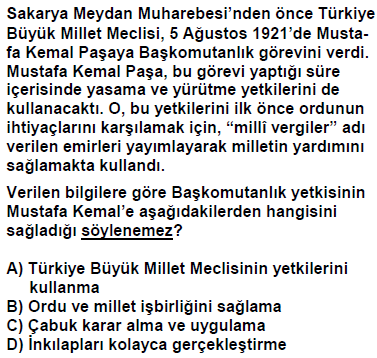 327-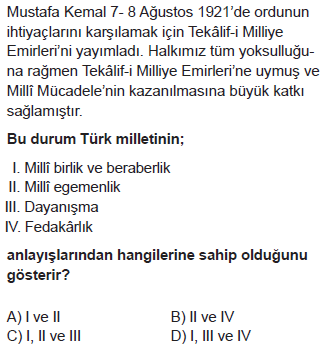 328-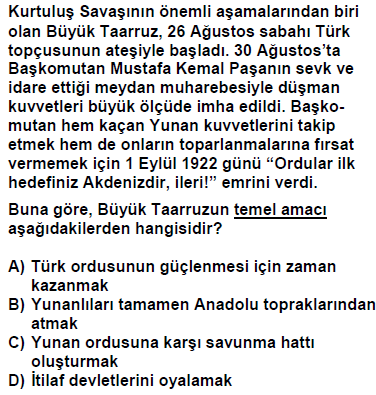 329-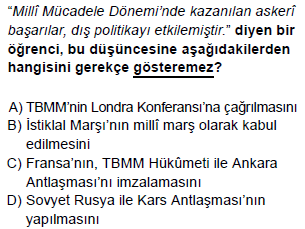 330-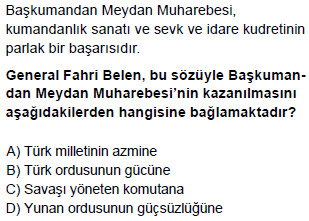 331-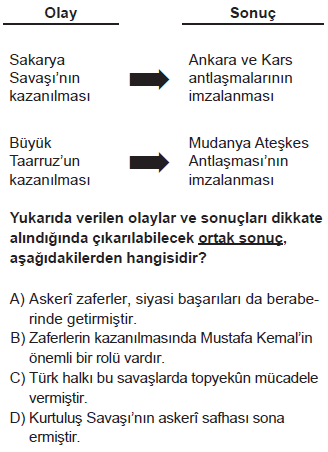 332-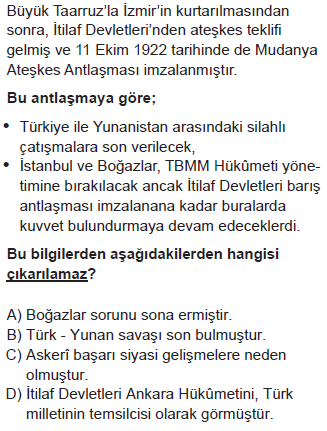 333-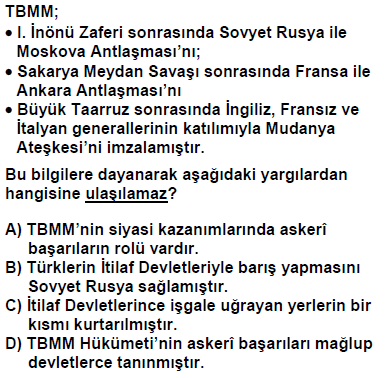 334-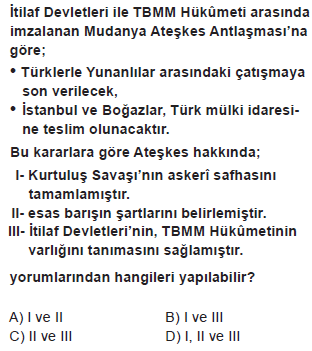 335-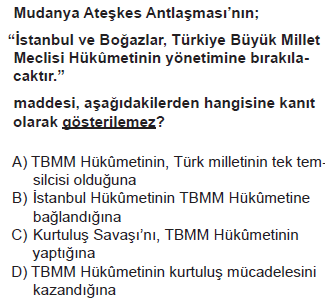 336-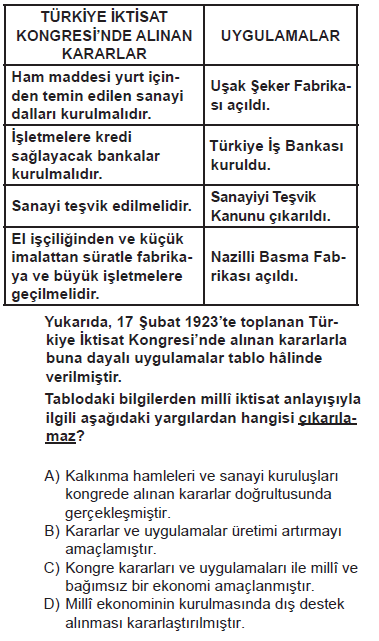 337-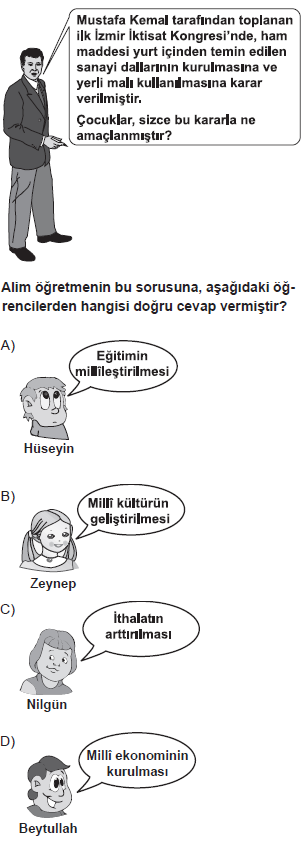 338-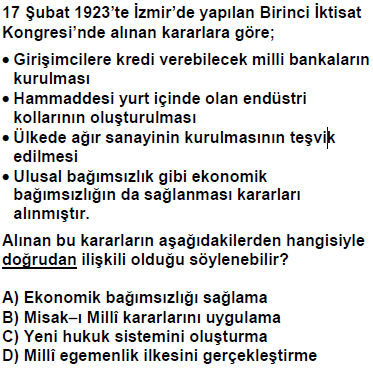 339-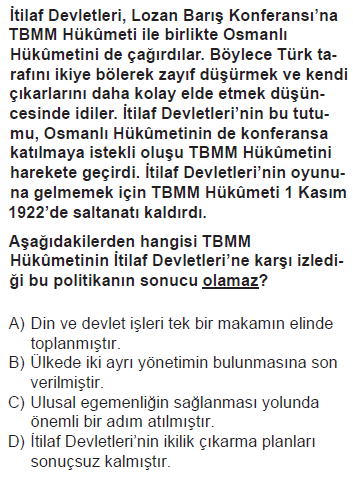 340-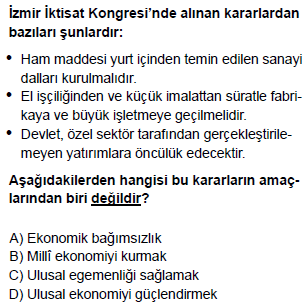 341-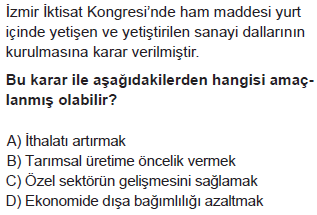 342-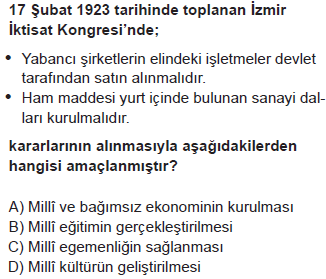 343-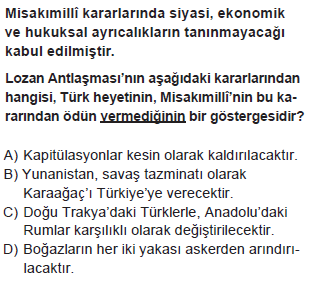 344-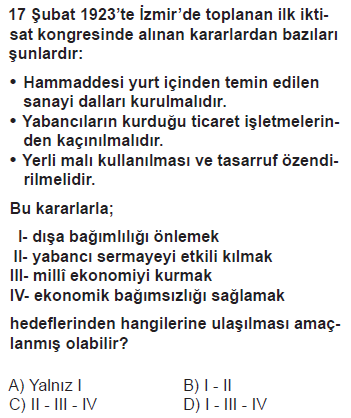 345-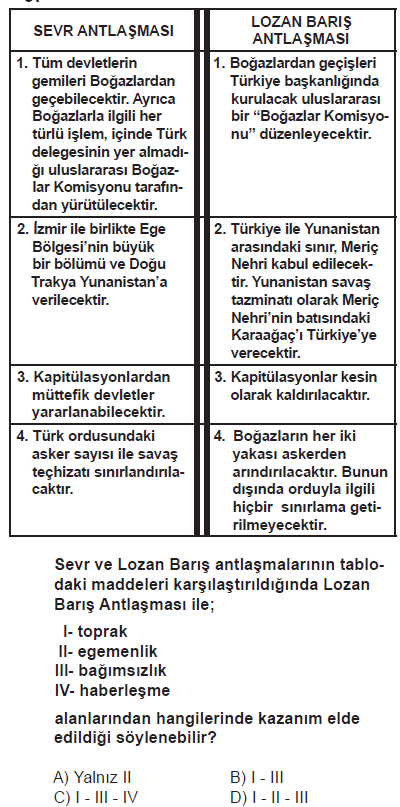 346-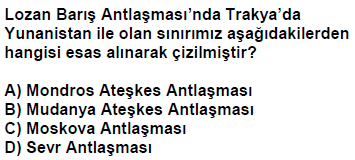 347-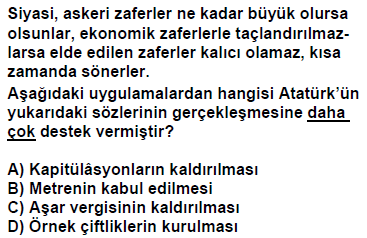 348-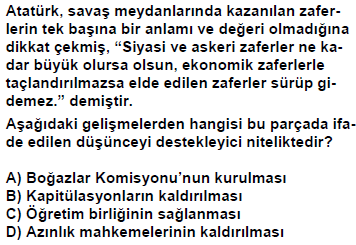 349-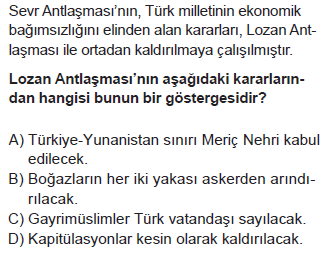 350-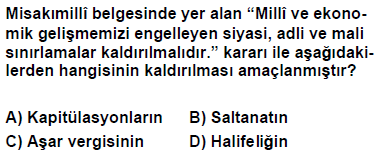 351-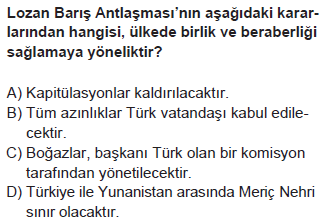 352-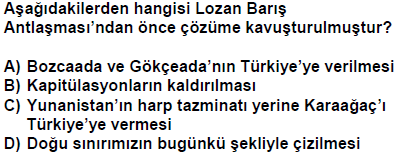 353-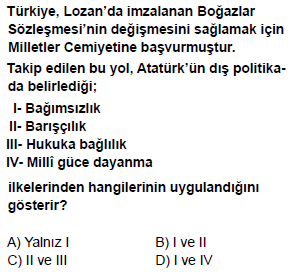 354-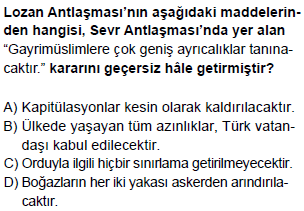 355-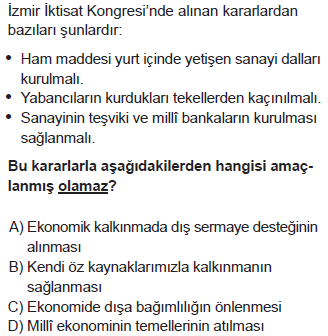 356-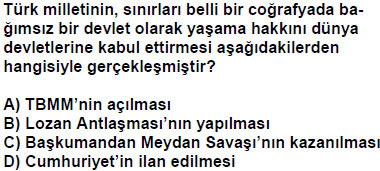 357-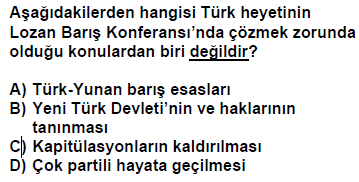 358-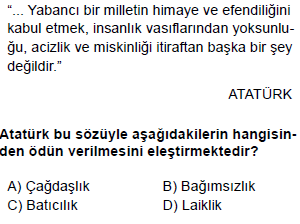 359-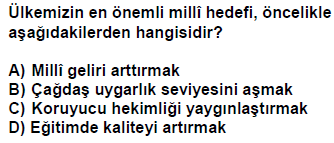 360-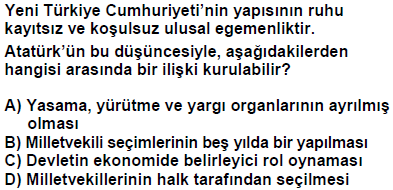 361-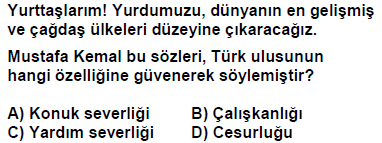 362-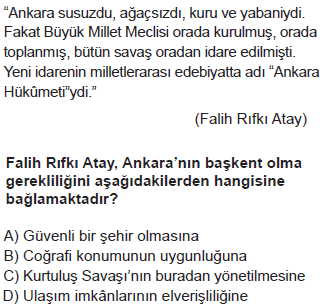 363-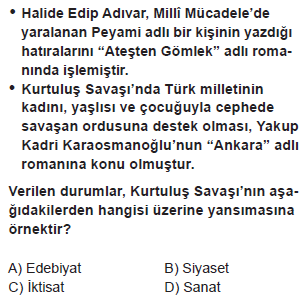 364-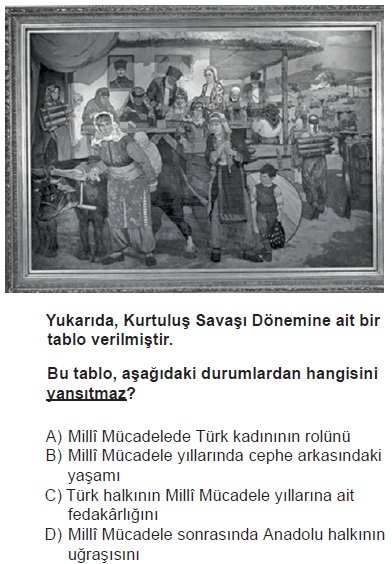 365-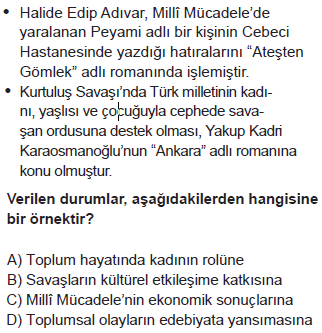 366-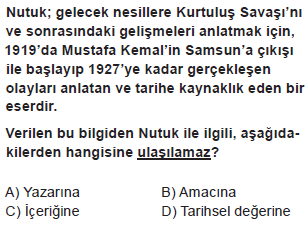 367-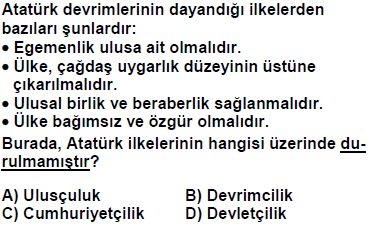 368-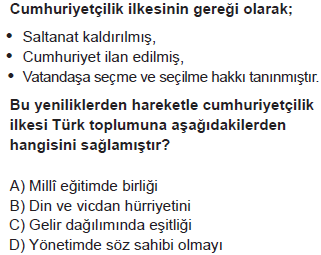 369-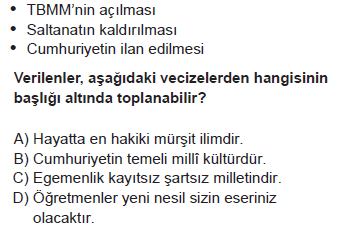 370-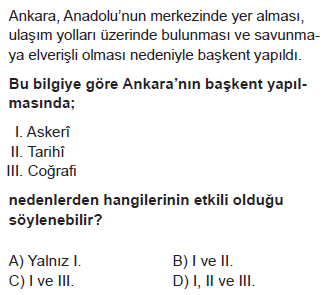 371-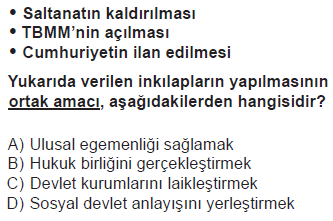 372-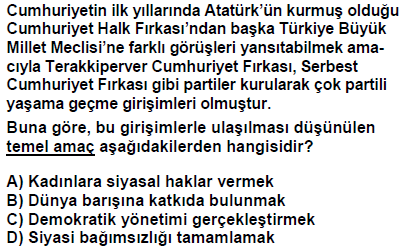 373-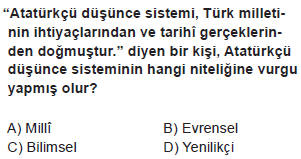 374-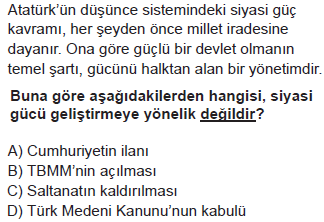 375-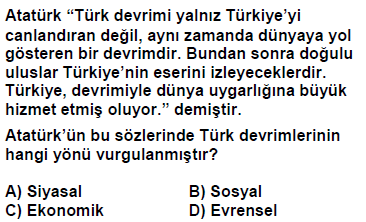 376-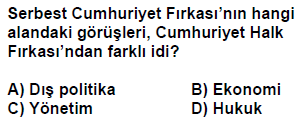 377-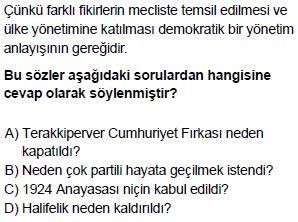 378-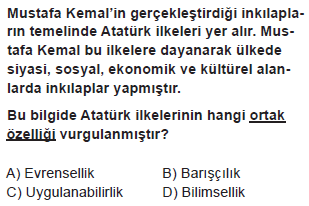 379-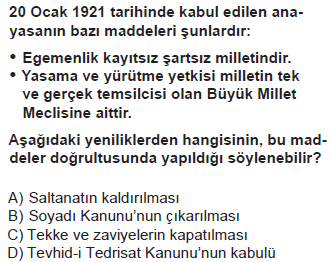 380-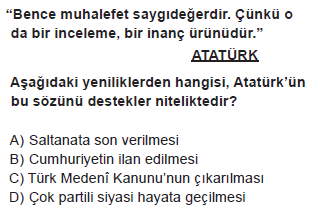 381-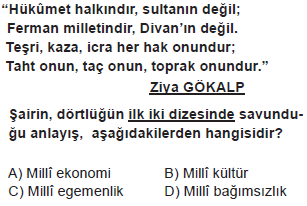 382-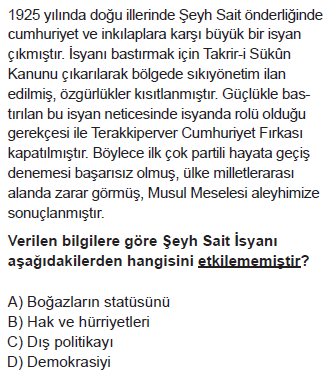 383-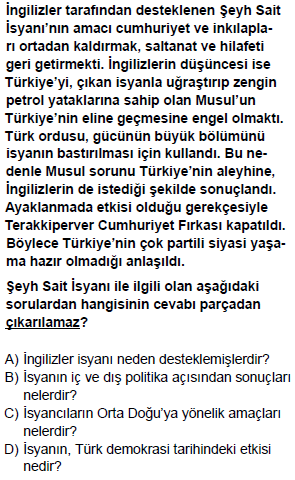 384-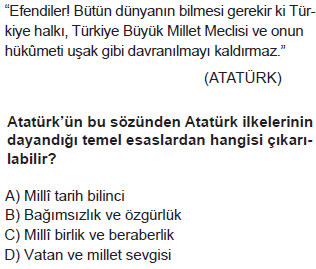 385-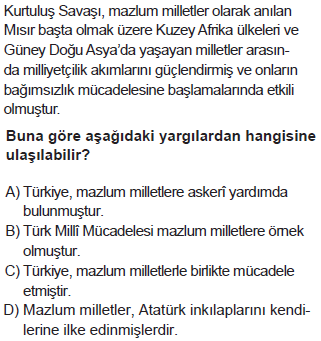 386-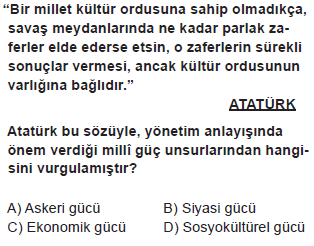 387-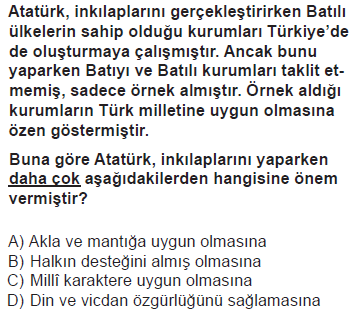 388-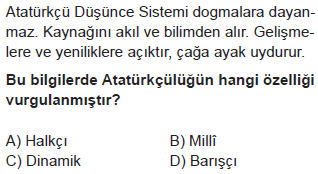 389-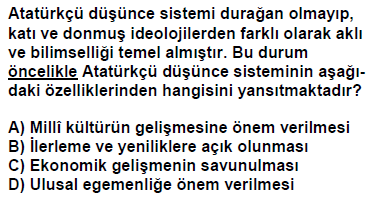 390-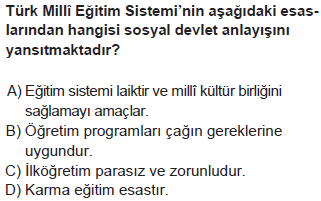 391-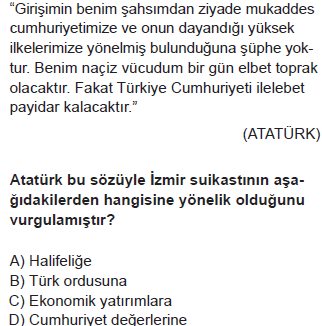 392-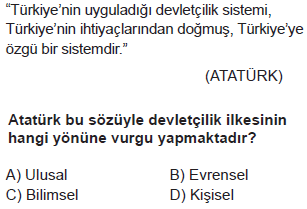 393-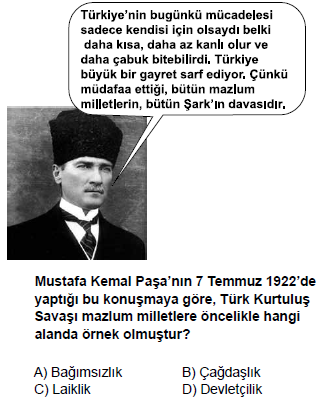 394-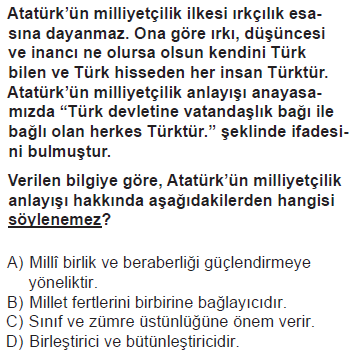 395-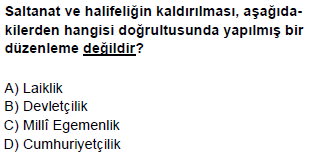 396-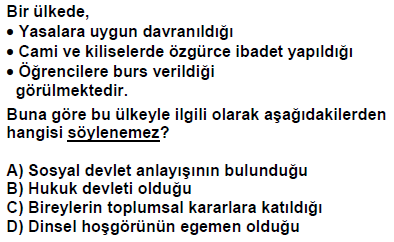 397-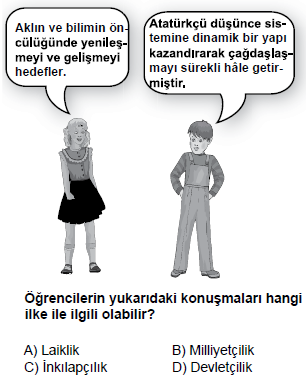 398-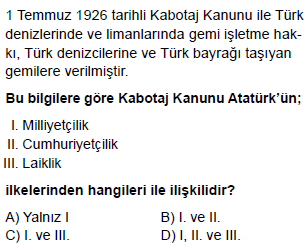 399-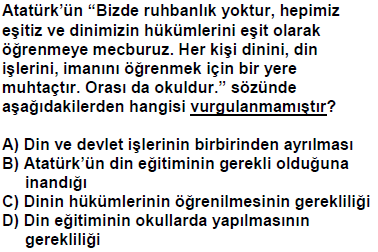 400-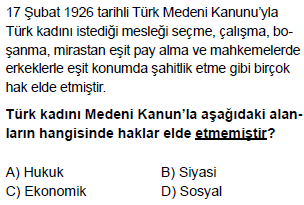 401-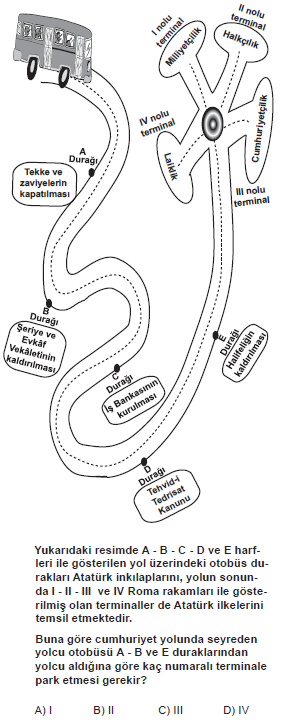 402-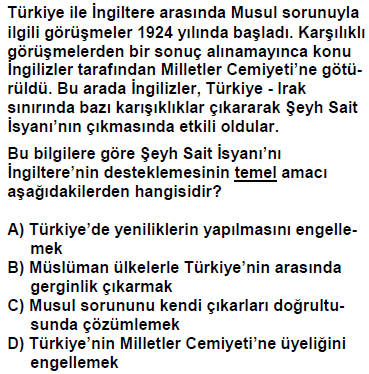 403-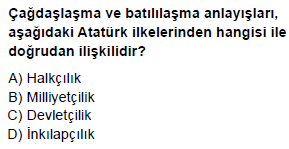 404-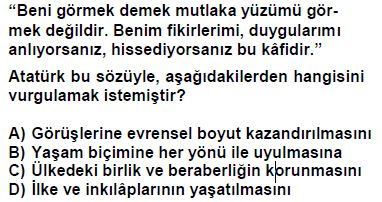 405-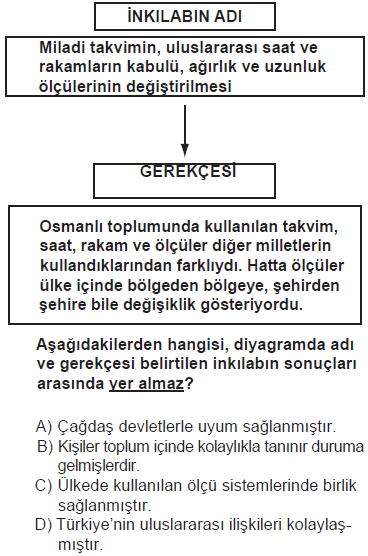 406-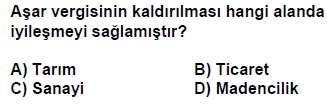 407-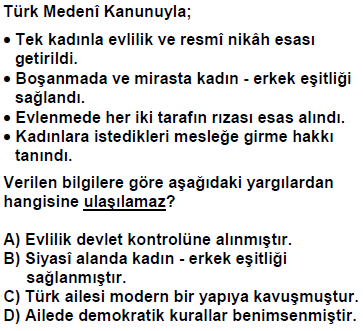 408-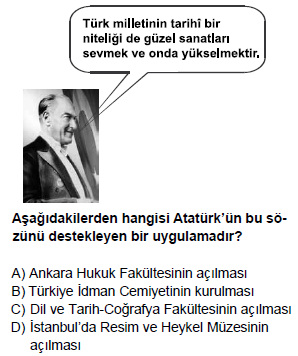 409-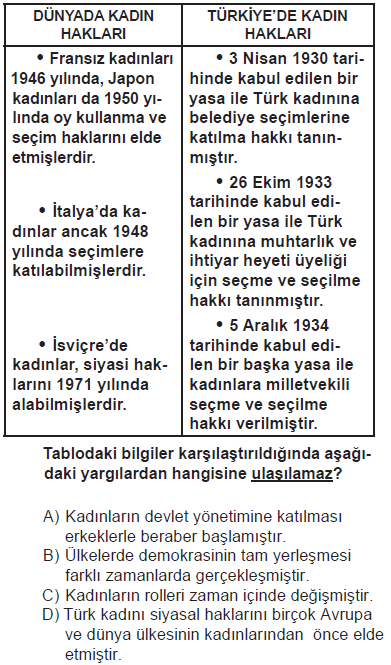 410-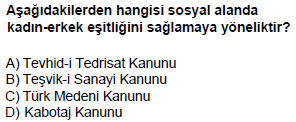 411-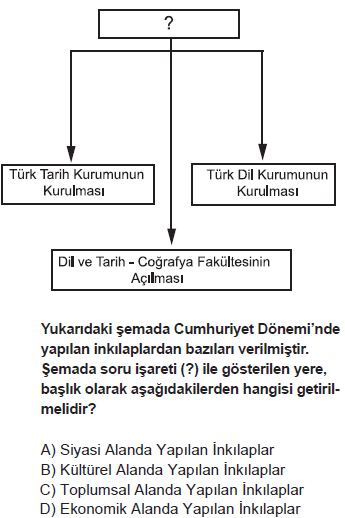 412-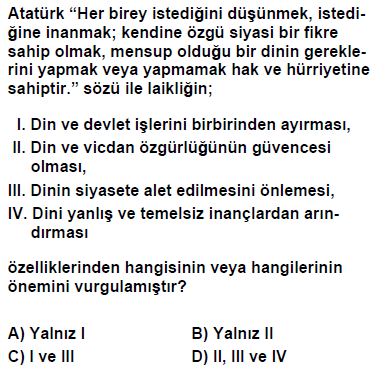 413-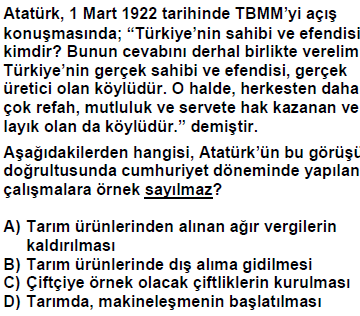 414-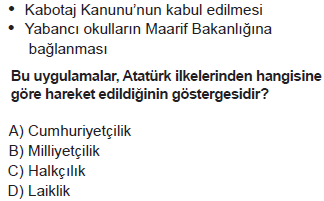 415-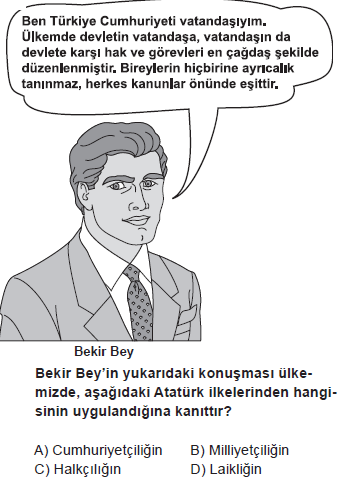 416-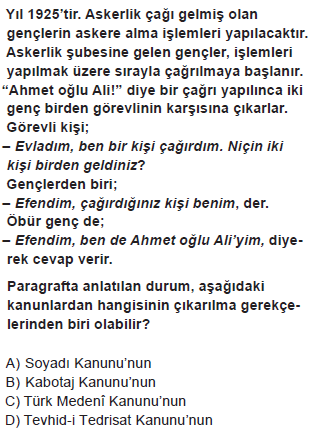 417-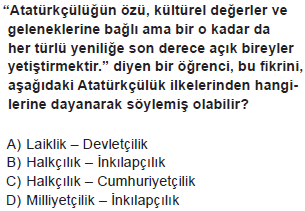 418-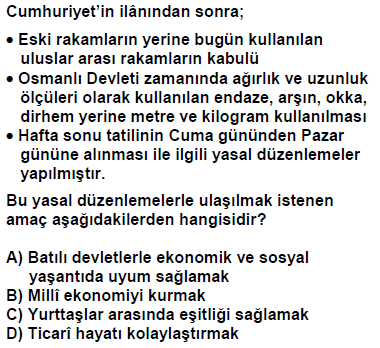 419-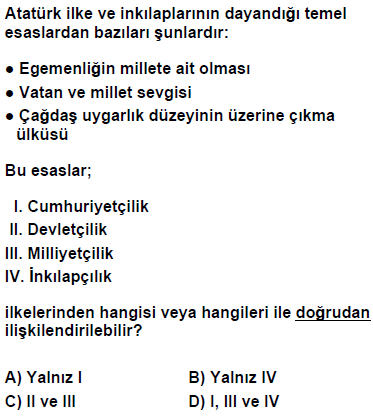 420-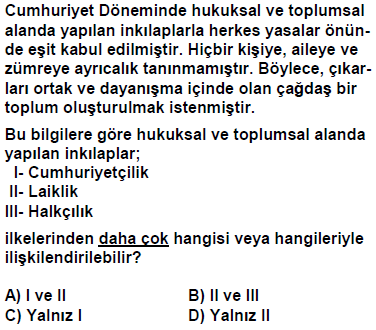 420-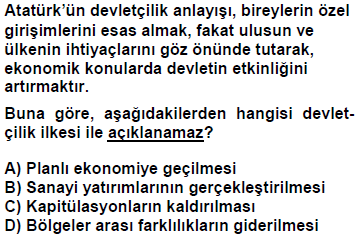 421-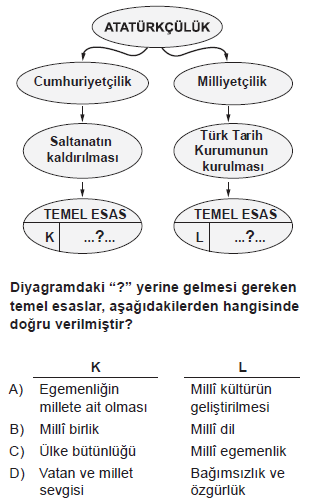 422-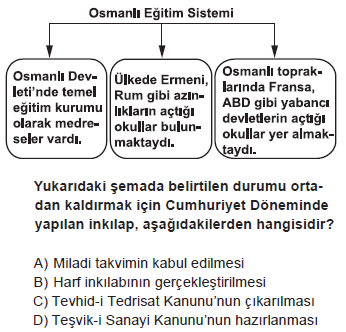 423-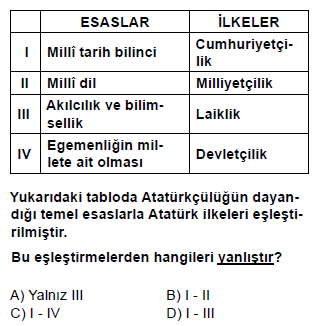 424-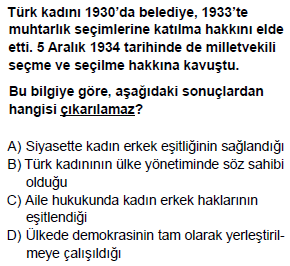 425-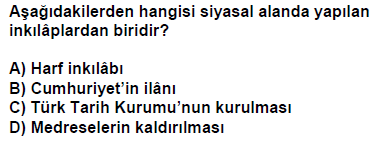 426-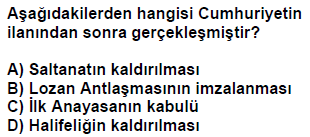 427-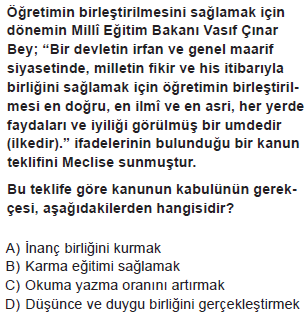 428-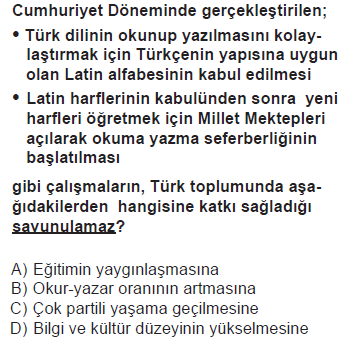 429-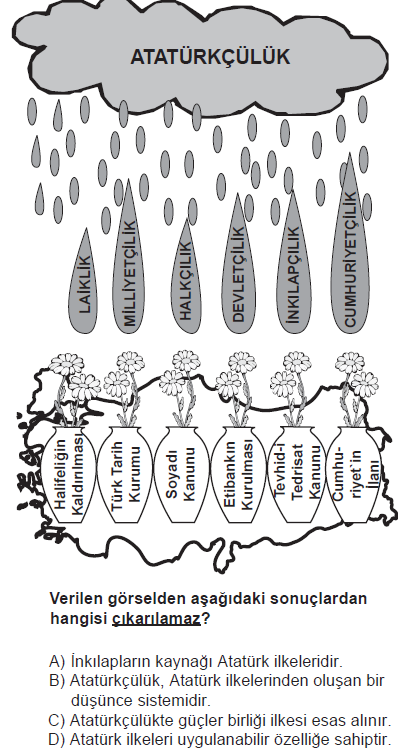 430-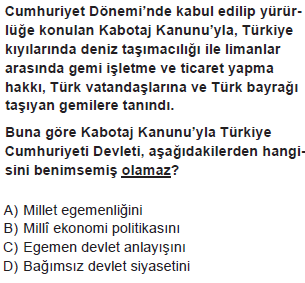 431-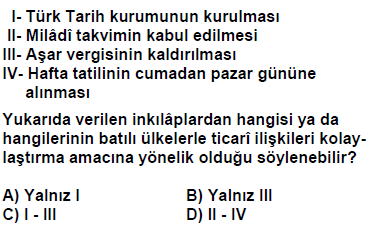 432-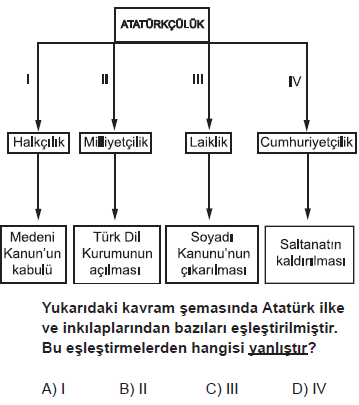 433-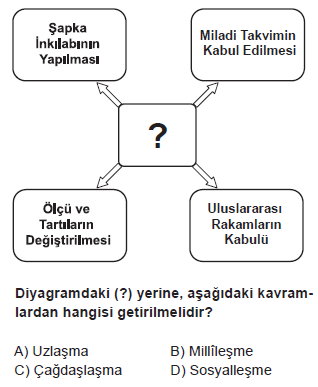 434-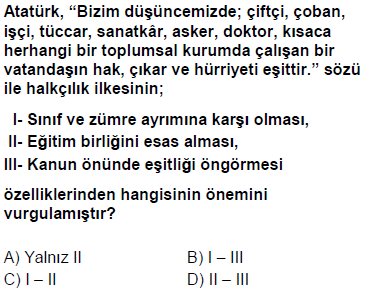 435-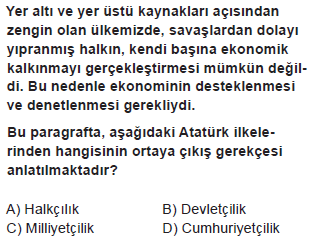 436-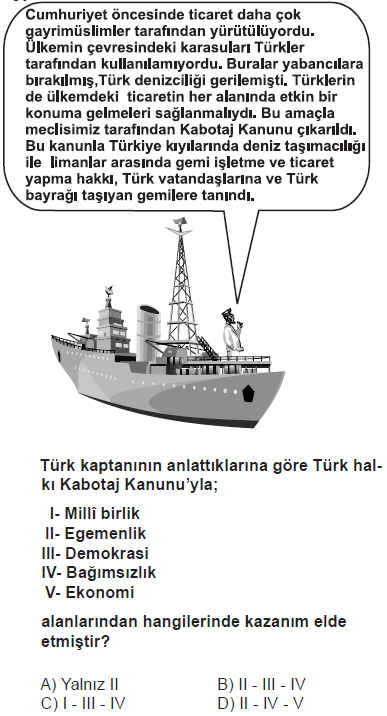 437-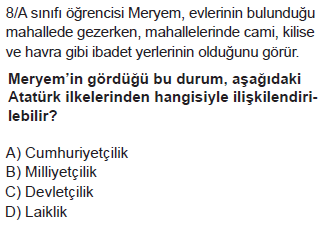 438-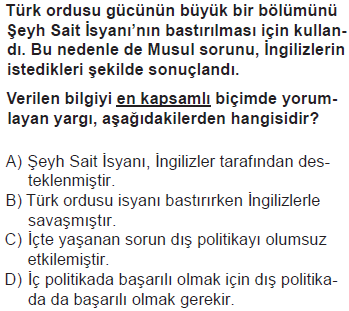 439-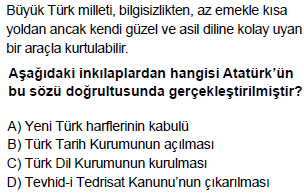 440-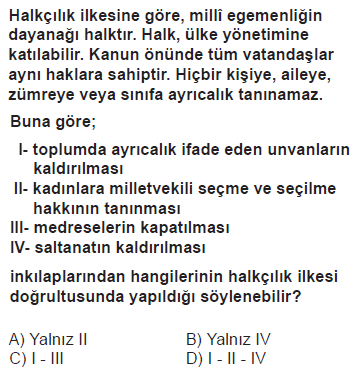 441-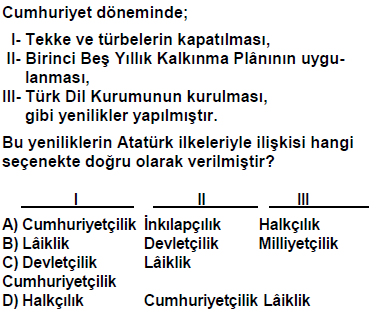 442-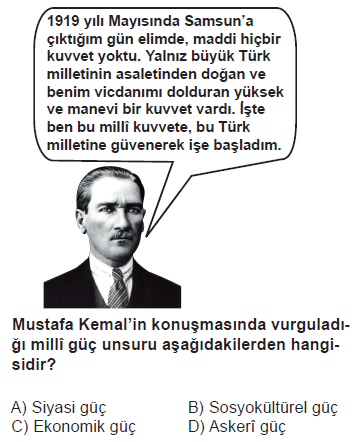 443-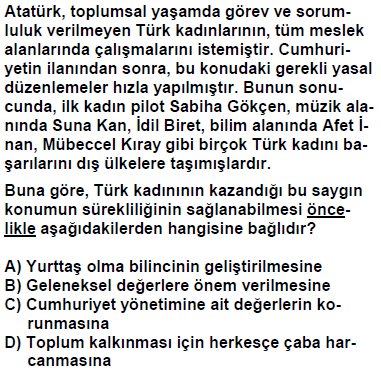 444-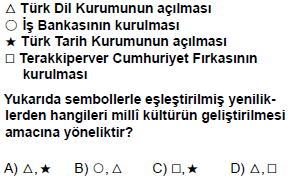 445-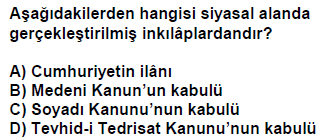 446-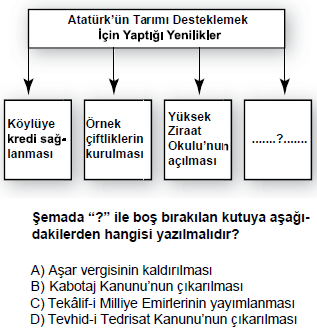 447-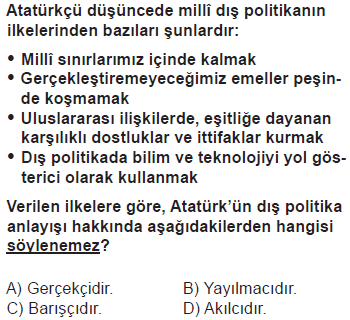 448-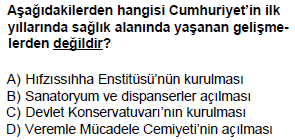 449-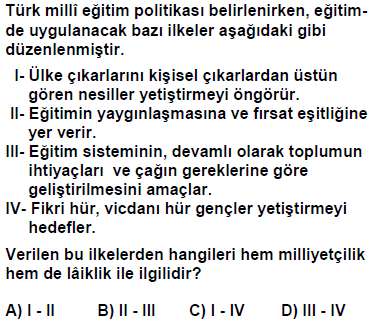 450-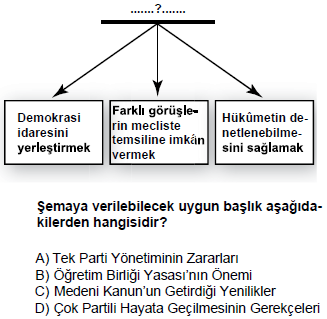 451-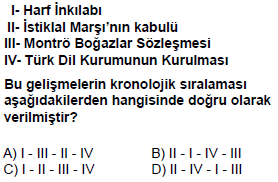 453-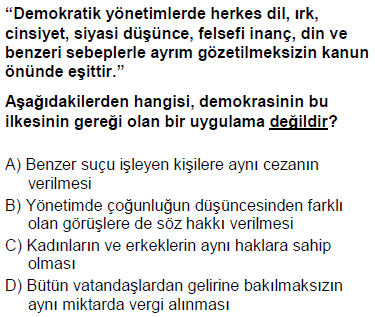 454-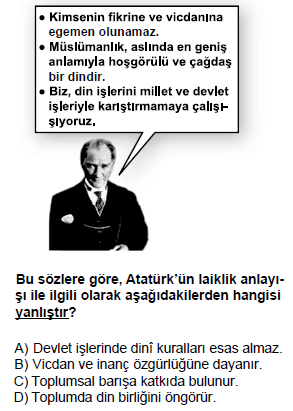 455-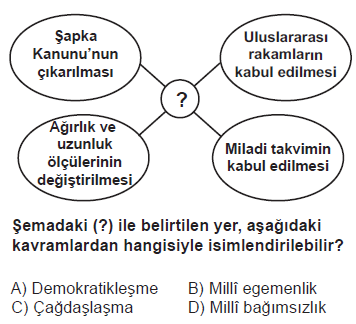 456-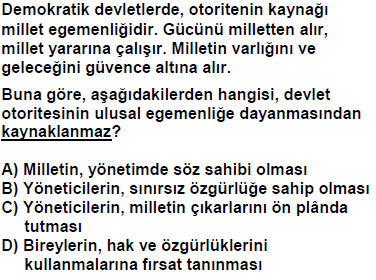 457-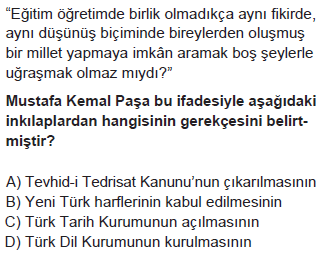 458-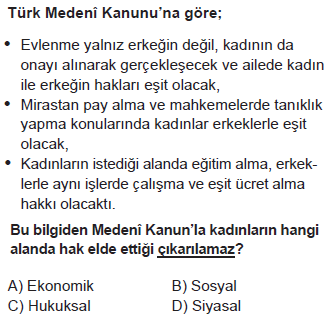 459-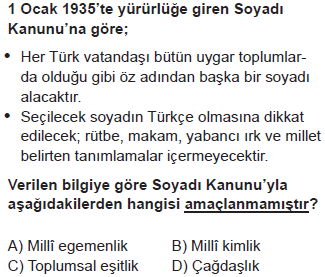 460-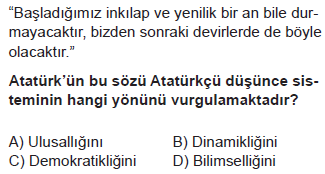 461-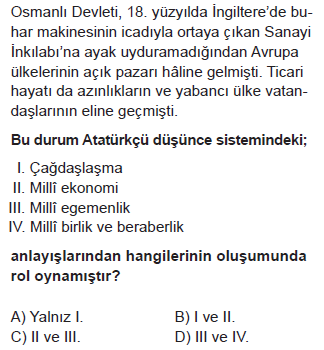 462-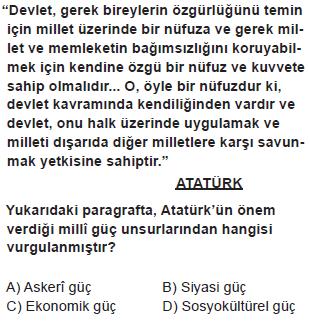 463-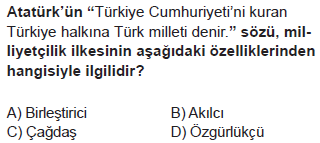 464-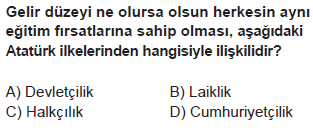 465-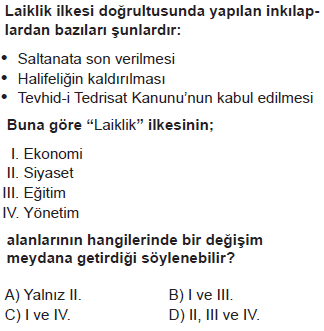 466-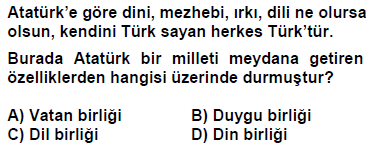 467-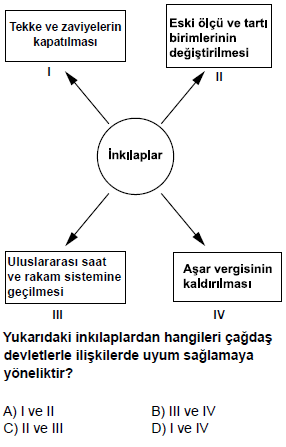 468-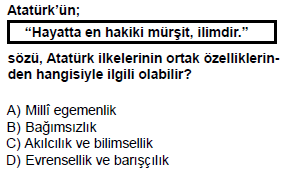 469-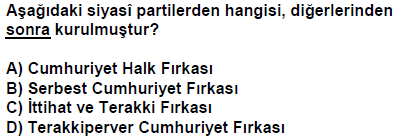 470-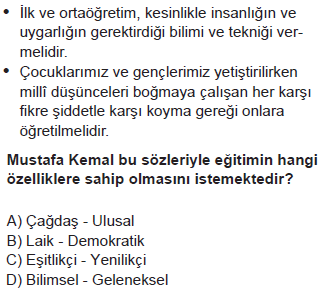 471-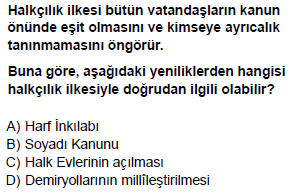 472-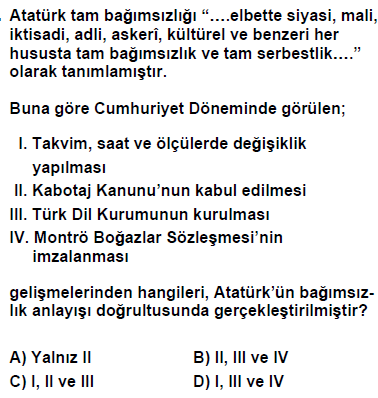 473-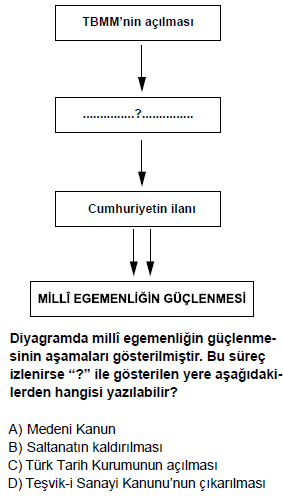 474-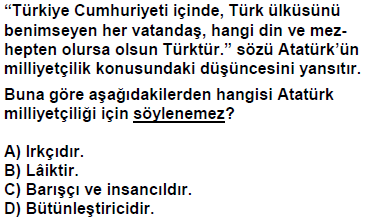 475-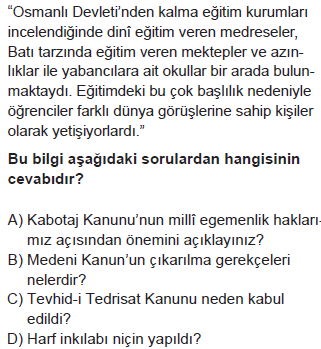 476-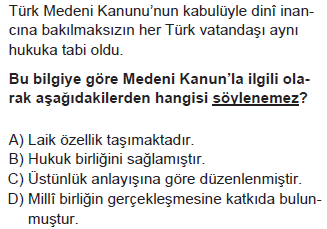 477-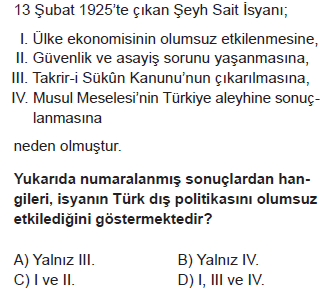 478-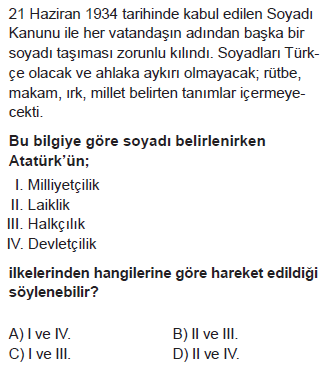 479-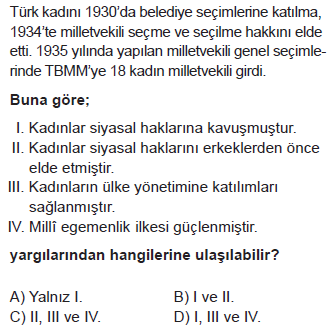 480-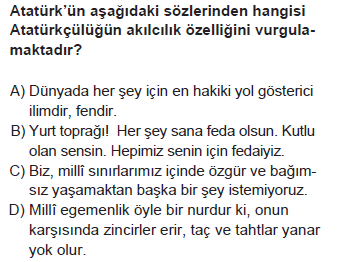 481-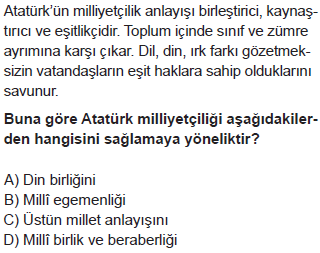 482-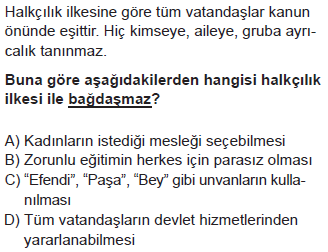 483-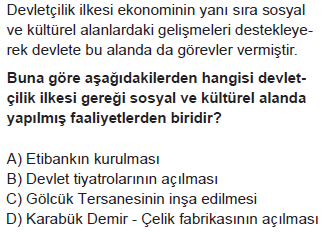 484-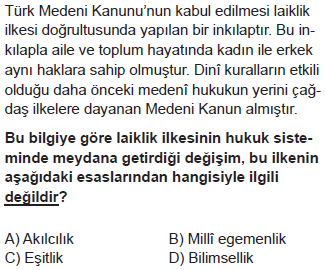 485-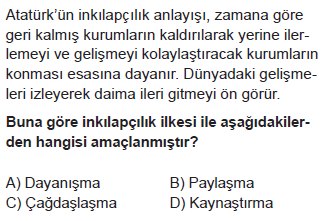 486-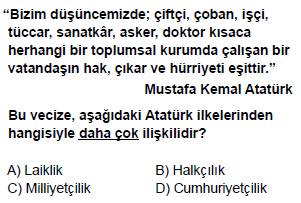 487-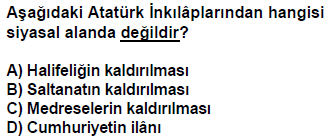 488-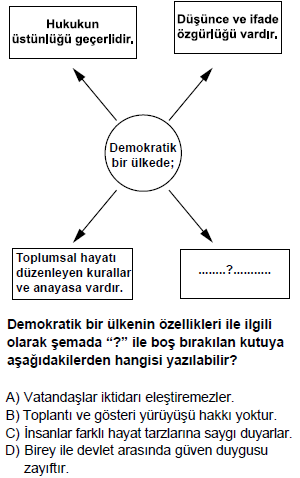 489-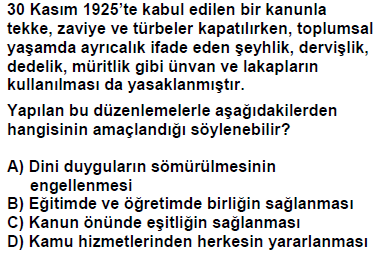 490-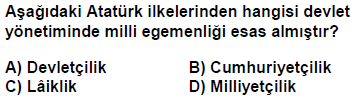 491-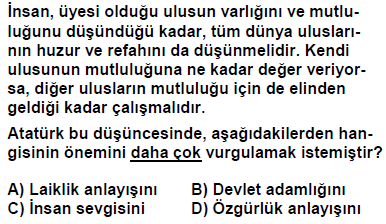 492-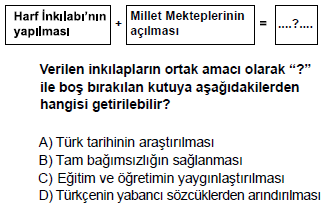 493-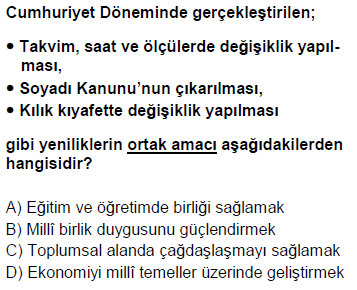 494-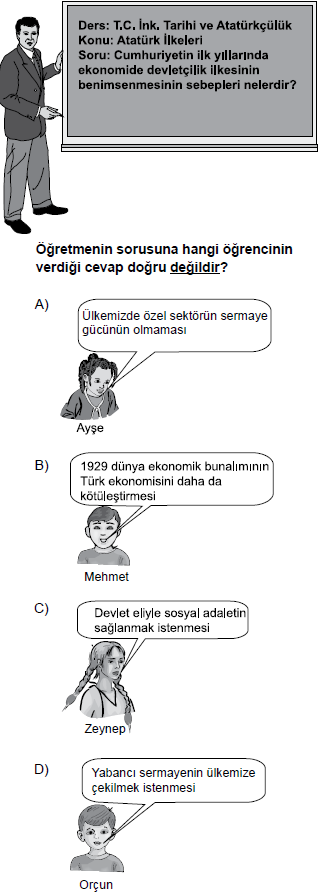 495-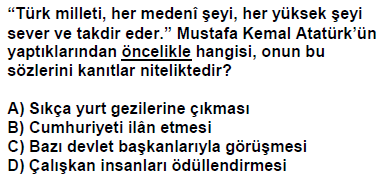 496-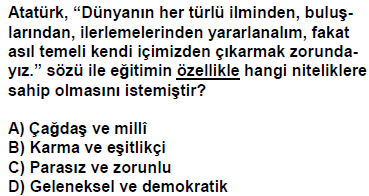 497-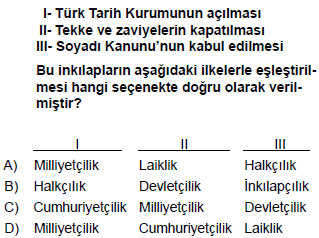 498-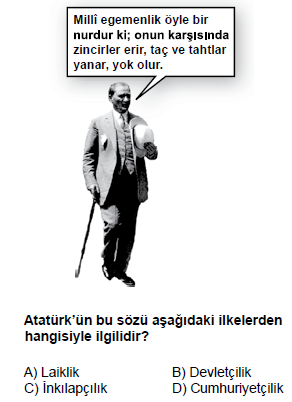 499-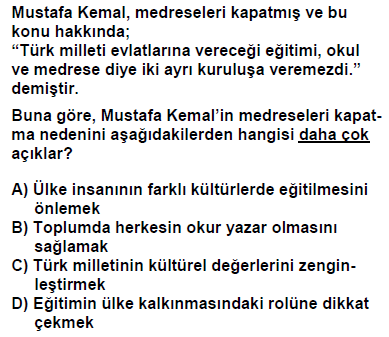 500-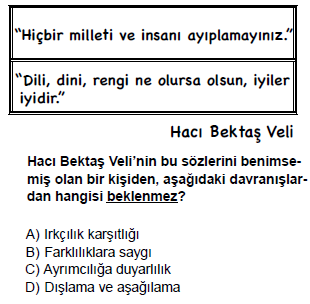 501-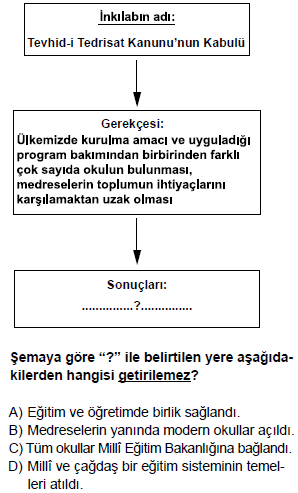 502-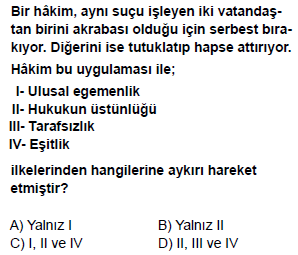 503-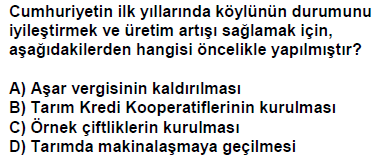 504-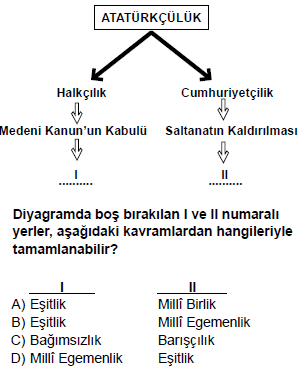 505-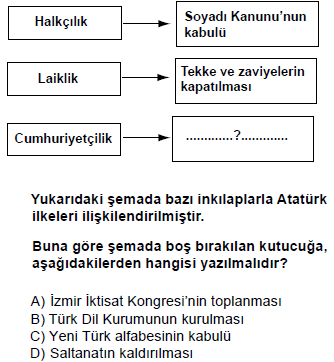 506-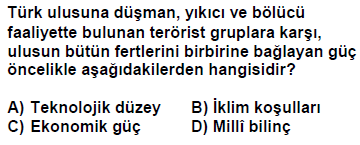 507-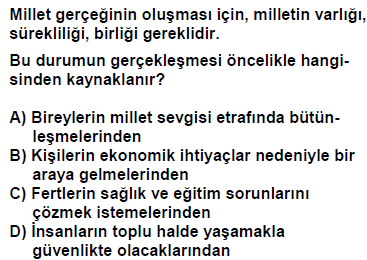 508-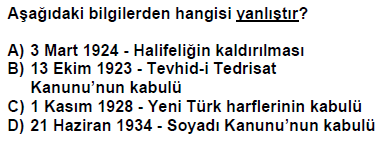 509-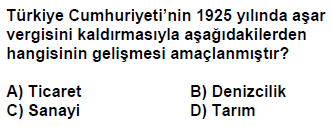 510-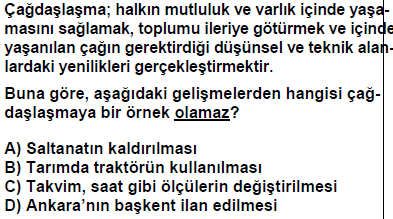 511-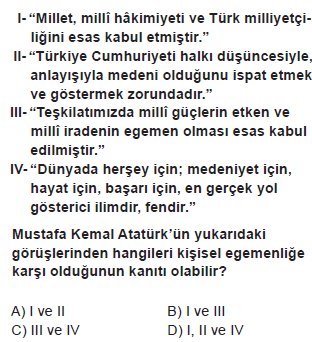 512-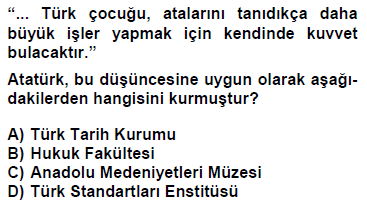 513-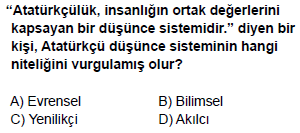 514-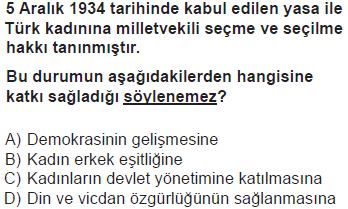 515-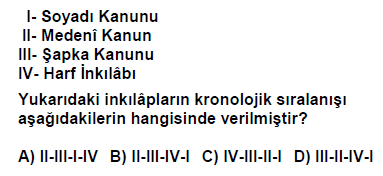 516-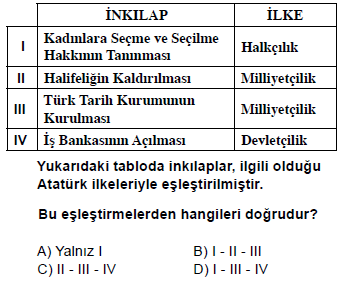 517-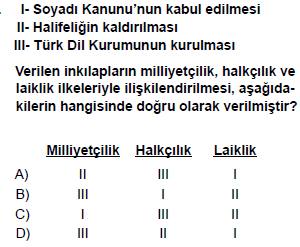 518-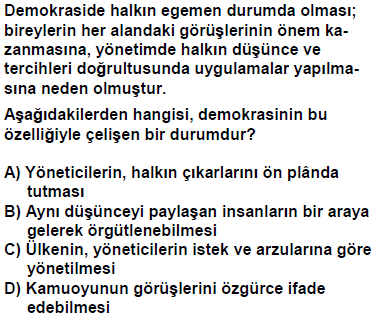 